МБДОУ «Аленький цветочек» г. Ноябрьск                                            учитель- логопед Заугольных Ирина Николаевна«Картотека взаимодействия логопеда и воспитателей подг. к школе группы для детей с ЗПР»Лексическая тема: «Едет с поля урожай» (труд людей осенью) _____________________________Новая лексика: Существительные: овощи, морковь, картофель, капуста, лук, свёкла, репа, Помидор, огурец, кабачок, горох, огород, земля, посадки, салат, щи, сок.Признаки: красный, жёлтый, оранжевый. фиолетовый, сиреневый, зелёный, круглый, овальный, треугольный, картофельный, овощной, морковный, свекольный, луковый.Действия: сажать, сеять, поливать, рыхлить, собирать, солить,  варить,  мариновать, срывать, выкапывать,  срезать, выдёргивать.            Существительные: фрукты, яблоко, лимон, апельсин, груша, абрикос,  персик, урожай, сад,  ветки, почки, листья, плоды, ствол, корни, варенье, компот, сок.Признаки: красивый, вкусный, сладкий,  кислый,  ароматный, красный, зелёный, жёлтый, оранжевый, круглый, гладкий, шершавый, яблочный, лимонный, грушевый, апельсиновый.Действия:  расти, цвести, зреть, висеть, собирать, мыть, варить, резать. отжимать, есть.Лексическая тема: «Осень- художница.» _____________________________Новая лексика: Существительные: осень, туча, дождь, лужа, погода, непогода, листопад, сырость, зонт, сентябрь, октябрь, ноябрь, листья, деревья, берёза, дуб, осина, рябина, ясень, липа, тополь, клён, лиственница, ольха, ива, каштан, орешник, ель, сосна.Глаголы: наступать, желтеть, краснеть, опадать, дуть, лить, вянуть, моросить, срывать (листья), пожухнуть, расписать, хмуриться (небо), облетать, накрапывать.Прилагательные :жёлтый, красный, оранжевый, разноцветный, дождливая (погода, осень), сухой, холодный, мокрый, хмурый, осенний, унылый, пасмурный, золотая (осень), серые (дни), проливной, моросящий.Наречия: мокро, сыро, холодно, серо, ненастно, хмуро, пасмурноЛексическая тема: «В гости к пернатым»____________________________Новая лексика: Существительные:  Ласточка, журавль, грач, скворец, соловей, дрозд,  жаворонок, стриж, цапля,  яйцо, гнездо, Голубь, сорока, ворона, воробей, синица, снегирь, сова, дятел.Прилагательные:  Пуховый, журавлиный, утиный, гусиный, быстрый, перелетный, голосистый, трудолюбивый, веселый, звонкий,Глаголы:  Летать, искать, кормиться, клевать, каркать, чирикать, гнездиться, порхать, нестись, откладывать, вить, выводить, курлыкать, щебетать, куковать, щелкать, звенеть, зимовать, летать, искать, кормиться, клевать, каркать, чирикать, замерзать, отогревать, подкармливать, развешивать.Лексическая тема «Дикие животные средней полосы России»____________Новая лексика Существительные:волк, заяц, ёж, медведь, лось, лиса, кабан, рысь, енот, бобёр, белка, олень, барсук, хвост, рога, лапы, копыта, клыки, плутовка; логово, берлога, нора, хатка, дупло.Глаголы:ходить, рычать, прыгать, колоться, притаиться, красться, бродить, загонять, подстерегать, мышковать, строить, запасать, готовиться (к зиме).Прилагательные:колючий, рыжая, серый, злой, пушистый, хитрая, бурый, трусливый, полосатый, косолапый, длинноухий.Лексическая тема: «Дикие животные жарких и холодных стран.»                   ___________________Новая лексика: Существительные:  лев,   слон,  жираф,   зебра,  носорог,   крокодил,  антилопа, леопард,  верблюд,  черепаха,  бегемот,  обезьяна,   кенгуру, коала, утконос, попугай, гепард, пустыня, джунгли, саванна, Африка, Австралия,Глаголы: охотиться, прятаться, скрываться, жить, прыгать, лазать, бегать, убегать, догонять, пастись, опасаться, защищаться, нападать, подкрадываться.Прилагательные: полосатый, пятнистый, быстроногий, медлительный,  сумчатый, выносливый, огромный, длинношеий, пушистый.Лексическая тема:    «Одежда. Профессия швеи»_______________Новая лексика:Существительные:   одежда, шуба, пальто, плащ, куртка, пиджак, жакет, блуза, рубашка, футболка, майка, брюки, шорты, костюм, джинсы, юбка, платье, свитер, сарафан, жилет, кофта, фартук, халат, пижама, плавки, носки, чулки, колготки, перчатки, варежки, рукавицы, шарф. Панама, шапка, ушанка, шляпа, берет, фуражка, кепка, пилотка, платок, шаль. Рукав, карман, капюшон, воротник, полы, спинка, хлястик, застежка, пуговицы, петли, молния. Швея, портниха, модельер, закройщик. Ситец, лен, полотно, шелк, бархат, капрон, кожа, мех, шерсть, пряжа, нитки, трикотаж, велюр, вельвет, драп, поролон. Прилагательные: ситцевый, льняной, полотняный, резиновые, шелковый, шерстяная, кожаный, меховое, пуховый вязаная,, новые, домашняя, сменная, спортивный, нарядная, зимняя, летняя, осенняя, удобная, красивая, мягкая, модная.Глаголы:  ткать, прясть, выделывать, шить, пришивать, вязать, носить, снимать, надевать, складывать, вешать, расстегивать, застегивать, завязывать, развязывать, чистить, стирать, гладитьЛексическая тема: «ЗИМУЮЩИЕ ПТИЦЫ»______________Новая лексика:Существительные:  голубь, сорока, ворона, воробей, синица, снегирь, сова, дятел.Глаголы: зимовать, летать, искать, кормиться, клевать, каркать, чирикать, замерзать, отогревать, подкармливать, развешивать.Прилагательные:  красногрудый (снегирь), перелетные (птицы), зимующие, нахохлившиеся.Лексическая тема: «Посуда.»  _____________________________Новая лексикаСуществительные:  Сервиз, тарелка, чашка, блюдце, вилка, ложка, нож, чайник, поварешка, кастрюля, сковорода;.Глаголы: накрывать, готовить, мыть, жарить, варить, тушить, кипятить, греть, взбивать, мазать, печь, отрезать, нарезать, остудить, подогреть.Прилагательные:   кухонный, столовый, глубокий, мелкий, чайный.Лексическая тема: «Новый год шагает по планете»_________________Новая лексика:Существительные:  игрушки, маски снежинки, мишура, гирлянда, хлопушкаГлаголы: предметов: наряжать, украшатьПрилагательные: предметов разноцветные, блестящие, стеклянные, ватные, бумажные, пластмассовые (игрушки)Наречия: шумно, весело, радостно, нарядно, празднично, интересно, сказочно, ловко,.Инструкция воспитателяИнструкция воспитателяИнструкция воспитателяВыполняемые действияРазвитие общей моторики Развитие общей моторики Развитие общей моторики Развитие общей моторики В огород пойдём, урожай соберём:Мы моркови «натаскаем»И картошки накопаем.Срежем мы кочан капустыКруглый, сочный, очень вкусный!В огород пойдём, урожай соберём:Мы моркови «натаскаем»И картошки накопаем.Срежем мы кочан капустыКруглый, сочный, очень вкусный!В огород пойдём, урожай соберём:Мы моркови «натаскаем»И картошки накопаем.Срежем мы кочан капустыКруглый, сочный, очень вкусный!Шагают,  стоя на месте.Имитация движений: «тащат» мешок на спине«Копают» картофель,«Срезают» кочан капусты.Показывают круг руками, делая ритмичные повороты туловища в стороны                                                                       2. Развитие мелкой моторики 2. Развитие мелкой моторики 2. Развитие мелкой моторики 2. Развитие мелкой моторики У Лариски – две редиски,У Алёшки – две картошки,У Серёжки- сорванца – два зелёных огурца!А у Вовки – две морковки,Да ещё у Петьки – две хвостатых редьки!У Лариски – две редиски,У Алёшки – две картошки,У Серёжки- сорванца – два зелёных огурца!А у Вовки – две морковки,Да ещё у Петьки – две хвостатых редьки!У Лариски – две редиски,У Алёшки – две картошки,У Серёжки- сорванца – два зелёных огурца!А у Вовки – две морковки,Да ещё у Петьки – две хвостатых редьки!Одновременно разгибать одноимённые пальчики из кулачков обеих рук, начиная с больших пальцев рук.3. Развитие артикуляционной моторики3. Развитие артикуляционной моторики3. Развитие артикуляционной моторики3. Развитие артикуляционной моторикиУпражнение для мягкого нёба «Кашель»Упражнение для губ и языка «Вкусное варенье»Упражнение для языка «Чистим зубки»Упражнения для мимических мышц:«Мы пришли в сад. Какие большие яблоки!А какие сочные груши!И как их много!!!Откусили кусочек яблочка, а там червяк...»Упражнение для мягкого нёба «Кашель»Упражнение для губ и языка «Вкусное варенье»Упражнение для языка «Чистим зубки»Упражнения для мимических мышц:«Мы пришли в сад. Какие большие яблоки!А какие сочные груши!И как их много!!!Откусили кусочек яблочка, а там червяк...»Упражнение для мягкого нёба «Кашель»Упражнение для губ и языка «Вкусное варенье»Упражнение для языка «Чистим зубки»Упражнения для мимических мышц:«Мы пришли в сад. Какие большие яблоки!А какие сочные груши!И как их много!!!Откусили кусочек яблочка, а там червяк...»Покашливают, 7 – 10 сек.Языком в форме «чашечки»  слизывать варенье с верхней губы.Кончиком языка ритмично «чистить» верхние и нижние зубы. УдивлениеВосхищениеРадостьОгорчение4.Формирование слоговой структуры слова.4.Формирование слоговой структуры слова.4.Формирование слоговой структуры слова.4.Формирование слоговой структуры слова.«Веселые» тучки «Веселые» тучки Деление слов на слоги, расставить капли с картинками в соответствии с количеством слогов в слове.Деление слов на слоги, расставить капли с картинками в соответствии с количеством слогов в слове.ВторникВторникВторникВторникРазвитие лексико-грамматического строя речиРазвитие лексико-грамматического строя речиРазвитие лексико-грамматического строя речиРазвитие лексико-грамматического строя речи1) Игра «Один – много». У меня огурец, а у вас огурцы. У меня помидор, а у вас ...  У меня кабачок, а у вас ...  У меня баклажан, а у вас ... 2) Игра «Великан и Гномик». У Великана все овощи большие, а у Гномика – маленькие, давайте их назовём:  «У Великана помидор, а у Гномика помидорчик.  У Великана огурец, а у Гномика ... У Великана картошка, а у Гномика ... У Великана лук, а у Гномика ... У Великана морковь, а у Гномика ...»1) Игра «Один – много». У меня огурец, а у вас огурцы. У меня помидор, а у вас ...  У меня кабачок, а у вас ...  У меня баклажан, а у вас ... 2) Игра «Великан и Гномик». У Великана все овощи большие, а у Гномика – маленькие, давайте их назовём:  «У Великана помидор, а у Гномика помидорчик.  У Великана огурец, а у Гномика ... У Великана картошка, а у Гномика ... У Великана лук, а у Гномика ... У Великана морковь, а у Гномика ...»1) Игра «Один – много». У меня огурец, а у вас огурцы. У меня помидор, а у вас ...  У меня кабачок, а у вас ...  У меня баклажан, а у вас ... 2) Игра «Великан и Гномик». У Великана все овощи большие, а у Гномика – маленькие, давайте их назовём:  «У Великана помидор, а у Гномика помидорчик.  У Великана огурец, а у Гномика ... У Великана картошка, а у Гномика ... У Великана лук, а у Гномика ... У Великана морковь, а у Гномика ...»1) Игра «Один – много». У меня огурец, а у вас огурцы. У меня помидор, а у вас ...  У меня кабачок, а у вас ...  У меня баклажан, а у вас ... 2) Игра «Великан и Гномик». У Великана все овощи большие, а у Гномика – маленькие, давайте их назовём:  «У Великана помидор, а у Гномика помидорчик.  У Великана огурец, а у Гномика ... У Великана картошка, а у Гномика ... У Великана лук, а у Гномика ... У Великана морковь, а у Гномика ...»Индивидуальная работаИндивидуальная работаИндивидуальная работаИндивидуальная работа Назвать цвет фруктов по образцу: яблоко красное, ...и т.д. Назвать цвет фруктов по образцу: яблоко красное, ...и т.д. Назвать цвет фруктов по образцу: яблоко красное, ...и т.д.СредаСредаСреда Развитие фонетико-фонематических процессов Развитие фонетико-фонематических процессов Развитие фонетико-фонематических процессов1.Игра «Хлопни, топни», если услышишь звук (А) хлопни, если (У) топни.2. Придумай слова с заданным звуком.3.Определи позицию звука по схеме.1.Игра «Хлопни, топни», если услышишь звук (А) хлопни, если (У) топни.2. Придумай слова с заданным звуком.3.Определи позицию звука по схеме.1.Игра «Хлопни, топни», если услышишь звук (А) хлопни, если (У) топни.2. Придумай слова с заданным звуком.3.Определи позицию звука по схеме.Индивидуальная работаИндивидуальная работаИндивидуальная работаЧетвергЧетвергЧетвергРазвитие лексико-грамматического строя речиРазвитие лексико-грамматического строя речиРазвитие лексико-грамматического строя речиИгра «Жадина»: Представь, что это твои овощи и фрукты. Ответь на вопросы: Чей это огурец?
(Мой огурец.) Чья капуста? (Моя капуста.) И т. д. Игра «Какой сок? Какая запеканка? Какое пюре?»: Скажи, как по-другому называется сок (запеканка, пюре) из моркови?
(Морковный сок; морковная запеканка; морковное пюре.) И т. д.Игра «Собираем урожай» (назови действие): картофель из грядки …выкапывают, огурцы …срывают, свеклу …выдергивают, капусту ….срезают и т.д.Игра «Жадина»: Представь, что это твои овощи и фрукты. Ответь на вопросы: Чей это огурец?
(Мой огурец.) Чья капуста? (Моя капуста.) И т. д. Игра «Какой сок? Какая запеканка? Какое пюре?»: Скажи, как по-другому называется сок (запеканка, пюре) из моркови?
(Морковный сок; морковная запеканка; морковное пюре.) И т. д.Игра «Собираем урожай» (назови действие): картофель из грядки …выкапывают, огурцы …срывают, свеклу …выдергивают, капусту ….срезают и т.д.Игра «Жадина»: Представь, что это твои овощи и фрукты. Ответь на вопросы: Чей это огурец?
(Мой огурец.) Чья капуста? (Моя капуста.) И т. д. Игра «Какой сок? Какая запеканка? Какое пюре?»: Скажи, как по-другому называется сок (запеканка, пюре) из моркови?
(Морковный сок; морковная запеканка; морковное пюре.) И т. д.Игра «Собираем урожай» (назови действие): картофель из грядки …выкапывают, огурцы …срывают, свеклу …выдергивают, капусту ….срезают и т.д.Индивидуальная работаИндивидуальная работаИндивидуальная работа Соединить линиями фрукты с фигурами соответствующей формы. Назвать форму фрукта по образцу: «Апельсин круглый». Соединить линиями фрукты с фигурами соответствующей формы. Назвать форму фрукта по образцу: «Апельсин круглый».ПятницаПятницаПятницаРазвитие связной речиРазвитие связной речиРазвитие связной речи  Упражнение «Отгадай загадки, нарисуй отгадки»Этот предмет желтый, овальный, кислый, сочный. (Лимон.)Синий мундир, желтая подкладка, а в середине сладко. (Слива.)Этот предмет желтый, круглый, горький, сочный. (Лук.)Красный бочок, само с кулачок, тронешь пальцем — гладко, а откусишь — сладко. (Яблоко.)Неказиста, шишковата, а придет на стол она, скажут весело ребята: «Ну, рассыпчата, вкусна»! (Картошка, картофель.)  Упражнение «Отгадай загадки, нарисуй отгадки»Этот предмет желтый, овальный, кислый, сочный. (Лимон.)Синий мундир, желтая подкладка, а в середине сладко. (Слива.)Этот предмет желтый, круглый, горький, сочный. (Лук.)Красный бочок, само с кулачок, тронешь пальцем — гладко, а откусишь — сладко. (Яблоко.)Неказиста, шишковата, а придет на стол она, скажут весело ребята: «Ну, рассыпчата, вкусна»! (Картошка, картофель.)  Упражнение «Отгадай загадки, нарисуй отгадки»Этот предмет желтый, овальный, кислый, сочный. (Лимон.)Синий мундир, желтая подкладка, а в середине сладко. (Слива.)Этот предмет желтый, круглый, горький, сочный. (Лук.)Красный бочок, само с кулачок, тронешь пальцем — гладко, а откусишь — сладко. (Яблоко.)Неказиста, шишковата, а придет на стол она, скажут весело ребята: «Ну, рассыпчата, вкусна»! (Картошка, картофель.)Индивидуальная работаИндивидуальная работаИндивидуальная работаИнструкция воспитателяИнструкция воспитателяВыполняемые действия1. Развитие общей моторики 1. Развитие общей моторики 1. Развитие общей моторики К нам на длинной тонкой ножке Скачет дождик по дорожке.В лужице — смотри, смотри! — Он пускает пузыри.Стали мокрыми кусты,Стали мокрыми цветы.Мокрый серый воробей Сушит перышки скорей.К нам на длинной тонкой ножке Скачет дождик по дорожке.В лужице — смотри, смотри! — Он пускает пузыри.Стали мокрыми кусты,Стали мокрыми цветы.Мокрый серый воробей Сушит перышки скорей.(Прыжки на одной ноге по кругу.)(Дети стоят лицом в круг; ритмичные приседания.)(Руки вверх, потряхивания кистями.)(Наклон, руки к полу, потряхивания кистями.)(Встали, руки вдоль тела, потряхивания кистями.)2. Развитие мелкой моторики 2. Развитие мелкой моторики 2. Развитие мелкой моторики Разбросала осень листья, Разукрасила их кистью. Мы в осенний парк пойдём, В букеты листья соберём. Лист кленовый,  лист с осинки, Лист дубовый, лист рябинки, Рыжий тополиный листНа дорожку спрыгнул вниз.И. МихееваРазбросала осень листья, Разукрасила их кистью. Мы в осенний парк пойдём, В букеты листья соберём. Лист кленовый,  лист с осинки, Лист дубовый, лист рябинки, Рыжий тополиный листНа дорожку спрыгнул вниз.И. Михеева(Делают волнообразные движения ладонями.) (Делают плавные взмахи ладонями вверх-вниз.)(«Шагают» пальцами обеих рук.)(Скрещивают ладони с растопыриванием пальцев.) (Поочерёдно загибают пальцы, начиная с большого, на обеих руках одновременно на каждый лист.) (Звонко хлопают в ладони.)3. Развитие артикуляционной моторики3. Развитие артикуляционной моторики3. Развитие артикуляционной моторикиУпражнение для челюсти «Бегемотик»Упражнение для губ «Осенний ветерок»Упражнение для языка «Лужа»Упражнение для челюсти «Бегемотик»Упражнение для губ «Осенний ветерок»Упражнение для языка «Лужа»Рот широко открыть, удержать под счёт до 10.Губы в форме трубочки, тихо тянуть звук [У].Шлёпать губами по языку, произнося: «пя–пя– пя».4. Формирование слоговой структуры слова4. Формирование слоговой структуры слова4. Формирование слоговой структуры словаИгра «Поймай и раздели»Деление на слоги слов — названий деревьев.Ход игры. Дети встают в круг, воспитатель бросает мяч одному из детей, произнося название дерева. Ребёнок ловит мяч и, бросая его воспитателю, произносит это же слово по слогам и называет количество слогов в слове.Слова: и-ва, то-поль, я-сень, сос-на, ель, клён, дуб, о-си-на, ря-би-на, бе-рё-за.Игра «Поймай и раздели»Деление на слоги слов — названий деревьев.Ход игры. Дети встают в круг, воспитатель бросает мяч одному из детей, произнося название дерева. Ребёнок ловит мяч и, бросая его воспитателю, произносит это же слово по слогам и называет количество слогов в слове.Слова: и-ва, то-поль, я-сень, сос-на, ель, клён, дуб, о-си-на, ря-би-на, бе-рё-за.Игра «Поймай и раздели»Деление на слоги слов — названий деревьев.Ход игры. Дети встают в круг, воспитатель бросает мяч одному из детей, произнося название дерева. Ребёнок ловит мяч и, бросая его воспитателю, произносит это же слово по слогам и называет количество слогов в слове.Слова: и-ва, то-поль, я-сень, сос-на, ель, клён, дуб, о-си-на, ря-би-на, бе-рё-за.Вторник Вторник Вторник Развитие лексико-грамматического строя речиРазвитие лексико-грамматического строя речиРазвитие лексико-грамматического строя речи  Подобрать слова, отвечающие на вопросы «что делает?», «что делают?» по теме «Осень».
Например: осень (что делает?) — приходит, наступает, начинается...птицы — ...	тучи — ...	животные-...	ветер — ...дождь — ...	трава — ...	деревья — ...	листья — ... 	Игра «Подбери признак» по теме «Осень». Например: солнце (какое?) — тусклое...листья — ...	небо — ...	земля — ...	облака — ...трава — ...	дождь — ...	день — ...	ветер — ...Игра «Подбери предмет к признакам» (осенний, осенняя, осеннее).«Посчитай и расскажи». Воспитатель выставляет на доску пары картинок с изображениями деревьев и выдает каждому ребенку карточку, с записанными на ней попарно цифрами (1-2, 1-3, 2-5...). Дети должны составить предложения по образцу: На полянке растут одна береза и два дуба.  Подобрать слова, отвечающие на вопросы «что делает?», «что делают?» по теме «Осень».
Например: осень (что делает?) — приходит, наступает, начинается...птицы — ...	тучи — ...	животные-...	ветер — ...дождь — ...	трава — ...	деревья — ...	листья — ... 	Игра «Подбери признак» по теме «Осень». Например: солнце (какое?) — тусклое...листья — ...	небо — ...	земля — ...	облака — ...трава — ...	дождь — ...	день — ...	ветер — ...Игра «Подбери предмет к признакам» (осенний, осенняя, осеннее).«Посчитай и расскажи». Воспитатель выставляет на доску пары картинок с изображениями деревьев и выдает каждому ребенку карточку, с записанными на ней попарно цифрами (1-2, 1-3, 2-5...). Дети должны составить предложения по образцу: На полянке растут одна береза и два дуба.  Подобрать слова, отвечающие на вопросы «что делает?», «что делают?» по теме «Осень».
Например: осень (что делает?) — приходит, наступает, начинается...птицы — ...	тучи — ...	животные-...	ветер — ...дождь — ...	трава — ...	деревья — ...	листья — ... 	Игра «Подбери признак» по теме «Осень». Например: солнце (какое?) — тусклое...листья — ...	небо — ...	земля — ...	облака — ...трава — ...	дождь — ...	день — ...	ветер — ...Игра «Подбери предмет к признакам» (осенний, осенняя, осеннее).«Посчитай и расскажи». Воспитатель выставляет на доску пары картинок с изображениями деревьев и выдает каждому ребенку карточку, с записанными на ней попарно цифрами (1-2, 1-3, 2-5...). Дети должны составить предложения по образцу: На полянке растут одна береза и два дуба.Индивидуальная работаИндивидуальная работаИндивидуальная работаСредаСредаСреда Развитие фонетико-фонематических процессов Развитие фонетико-фонематических процессов Развитие фонетико-фонематических процессовСт.В тишине дети должны прислушаться к звукам за окном: «Скажите, что шумит?»  (ветер) «Что шуршит?»  (листья) «Кто кричит?»  (дети, мальчик)  «Что гудит?» (самолет, автомобиль)  «Кто разговаривает?»  (люди)  Затем предлагается послушать, какие звуки слышны в помещении детского сада: в соседней группе, в коридоре, на кухне и т.д.Пд. Игра «Сколько звуков?» Цели: развивать фонематический слух, совершенствовать навыки звукового анализа и синтеза, учить определять количество и последовательность звуков в слове.Ход игры. Воспитатель предлагает детям сосчитать количество звуков в слове. Затем задаёт вопросы: назвать первый, второй, третий и т. д. звуки;назвать звук перед или после заданного;назвать звук между заданными.Слова: ива, дуб, липа, лист, туча, тополь, погода, гроза, гром.Ст.В тишине дети должны прислушаться к звукам за окном: «Скажите, что шумит?»  (ветер) «Что шуршит?»  (листья) «Кто кричит?»  (дети, мальчик)  «Что гудит?» (самолет, автомобиль)  «Кто разговаривает?»  (люди)  Затем предлагается послушать, какие звуки слышны в помещении детского сада: в соседней группе, в коридоре, на кухне и т.д.Пд. Игра «Сколько звуков?» Цели: развивать фонематический слух, совершенствовать навыки звукового анализа и синтеза, учить определять количество и последовательность звуков в слове.Ход игры. Воспитатель предлагает детям сосчитать количество звуков в слове. Затем задаёт вопросы: назвать первый, второй, третий и т. д. звуки;назвать звук перед или после заданного;назвать звук между заданными.Слова: ива, дуб, липа, лист, туча, тополь, погода, гроза, гром.Ст.В тишине дети должны прислушаться к звукам за окном: «Скажите, что шумит?»  (ветер) «Что шуршит?»  (листья) «Кто кричит?»  (дети, мальчик)  «Что гудит?» (самолет, автомобиль)  «Кто разговаривает?»  (люди)  Затем предлагается послушать, какие звуки слышны в помещении детского сада: в соседней группе, в коридоре, на кухне и т.д.Пд. Игра «Сколько звуков?» Цели: развивать фонематический слух, совершенствовать навыки звукового анализа и синтеза, учить определять количество и последовательность звуков в слове.Ход игры. Воспитатель предлагает детям сосчитать количество звуков в слове. Затем задаёт вопросы: назвать первый, второй, третий и т. д. звуки;назвать звук перед или после заданного;назвать звук между заданными.Слова: ива, дуб, липа, лист, туча, тополь, погода, гроза, гром.Индивидуальная работаИндивидуальная работаИндивидуальная работаЧетвергЧетвергЧетвергРазвитие лексико-грамматического строя речиРазвитие лексико-грамматического строя речиРазвитие лексико-грамматического строя речи Игра «Три листа»       Цели: развивать зрительно-пространственные представления, формировать грамматический строй речи (образование относительных прилагательных, согласование существительных с предлогом).Ход игры. Воспитатель раскладывает перед детьми картинки с изображением трёх разных листьев. Ребёнок должен их назвать и сказать, как они лежат.Например:Дубовый лист — между кленовым и берёзовым. Или: Кленовый лист — справа от рябинового и слева от дубового и т. д. За правильный ответ ребёнок получает фишку. В конце игры подсчитывается, кто набрал фишек больше. Игра «Какие листья спрятались на картинке?» Цели: развивать зрительное внимание, учить узнавать изображения, наложенные друг на друга, развивать грамматический строй речи (образование относительных прилагательных от существительных). (см.приложение) Игра «Три листа»       Цели: развивать зрительно-пространственные представления, формировать грамматический строй речи (образование относительных прилагательных, согласование существительных с предлогом).Ход игры. Воспитатель раскладывает перед детьми картинки с изображением трёх разных листьев. Ребёнок должен их назвать и сказать, как они лежат.Например:Дубовый лист — между кленовым и берёзовым. Или: Кленовый лист — справа от рябинового и слева от дубового и т. д. За правильный ответ ребёнок получает фишку. В конце игры подсчитывается, кто набрал фишек больше. Игра «Какие листья спрятались на картинке?» Цели: развивать зрительное внимание, учить узнавать изображения, наложенные друг на друга, развивать грамматический строй речи (образование относительных прилагательных от существительных). (см.приложение) Игра «Три листа»       Цели: развивать зрительно-пространственные представления, формировать грамматический строй речи (образование относительных прилагательных, согласование существительных с предлогом).Ход игры. Воспитатель раскладывает перед детьми картинки с изображением трёх разных листьев. Ребёнок должен их назвать и сказать, как они лежат.Например:Дубовый лист — между кленовым и берёзовым. Или: Кленовый лист — справа от рябинового и слева от дубового и т. д. За правильный ответ ребёнок получает фишку. В конце игры подсчитывается, кто набрал фишек больше. Игра «Какие листья спрятались на картинке?» Цели: развивать зрительное внимание, учить узнавать изображения, наложенные друг на друга, развивать грамматический строй речи (образование относительных прилагательных от существительных). (см.приложение)Индивидуальная работаИндивидуальная работаИндивидуальная работаПятницаПятницаПятницаРазвитие связной речиРазвитие связной речиРазвитие связной речиЗагадки Цели: развивать слуховое внимание, учить связному монологическому высказыванию (толкование загадки).Ход игры. Воспитатель загадывает загадку, дети отгадывают. Один из ребят объясняет её смысл. Остальные дополняютЗаучивание осенней закличкиЦель: развивать общие речевые навыки, интонационную выразительность речи, силу голоса. (текст в приложении)Загадки Цели: развивать слуховое внимание, учить связному монологическому высказыванию (толкование загадки).Ход игры. Воспитатель загадывает загадку, дети отгадывают. Один из ребят объясняет её смысл. Остальные дополняютЗаучивание осенней закличкиЦель: развивать общие речевые навыки, интонационную выразительность речи, силу голоса. (текст в приложении)Загадки Цели: развивать слуховое внимание, учить связному монологическому высказыванию (толкование загадки).Ход игры. Воспитатель загадывает загадку, дети отгадывают. Один из ребят объясняет её смысл. Остальные дополняютЗаучивание осенней закличкиЦель: развивать общие речевые навыки, интонационную выразительность речи, силу голоса. (текст в приложении)Индивидуальная работаИндивидуальная работаИндивидуальная работаИнструкция воспитателяИнструкция воспитателяИнструкция воспитателяИнструкция воспитателяВыполняемые действия1. Развитие общей моторики 1. Развитие общей моторики 1. Развитие общей моторики 1. Развитие общей моторики 1. Развитие общей моторики Зарумянились кусты, не от утренней зари         Это красные фонарики засветили снегириЧистят перышки пунцовые, воду пьют из родника.Переливы бубенцовые мне слышны издалекаПереворачивается, встаёт и летит,Зарумянились кусты, не от утренней зари         Это красные фонарики засветили снегириЧистят перышки пунцовые, воду пьют из родника.Переливы бубенцовые мне слышны издалекаПереворачивается, встаёт и летит,Зарумянились кусты, не от утренней зари         Это красные фонарики засветили снегириЧистят перышки пунцовые, воду пьют из родника.Переливы бубенцовые мне слышны издалекаПереворачивается, встаёт и летит,Зарумянились кусты, не от утренней зари         Это красные фонарики засветили снегириЧистят перышки пунцовые, воду пьют из родника.Переливы бубенцовые мне слышны издалекаПереворачивается, встаёт и летит,Дети идут по кругу, пощипывая щеки    Кистями рук над головой делают «фонарики»Взмахи руками, как крыльямиПьют Ритмичные хлопки в ладошиВстают, бегут, взмахивая руками-крыльями».2. Развитие мелкой моторики 2. Развитие мелкой моторики 2. Развитие мелкой моторики 2. Развитие мелкой моторики 2. Развитие мелкой моторики Прилетайте птичкиСала дам синичкеПриготовлю крошкиХлебушка немножкоЭти крошки голубямЭти крошки воробьямГалки да вороныЕшьте макароныПрилетайте птичкиСала дам синичкеПриготовлю крошкиХлебушка немножкоЭти крошки голубямЭти крошки воробьямГалки да вороныЕшьте макароныПрилетайте птичкиСала дам синичкеПриготовлю крошкиХлебушка немножкоЭти крошки голубямЭти крошки воробьямГалки да вороныЕшьте макароныПрилетайте птичкиСала дам синичкеПриготовлю крошкиХлебушка немножкоЭти крошки голубямЭти крошки воробьямГалки да вороныЕшьте макароныВзмахивают руками-«крыльями»Режущие движения одной ладони   по другойПальцами крошат крошкиПоказывают правую ладоньПоказывают левую ладоньСкользящие движения ладонями.3. Развитие артикуляционной моторики3. Развитие артикуляционной моторики3. Развитие артикуляционной моторики3. Развитие артикуляционной моторики3. Развитие артикуляционной моторикиПтенчики ждут пищу. Сделать из языка «чашечку» и удерживать ее под счет до  «шести».Очень вкусная пища! Присасывать «широкий» язык к нёбу, затем произносить звук а.«Дятел»                Я по дереву стучу,                           Червяка добыть хочу.                           Хоть и скрылся под корой,                           Все равно он будет мой.          (Поднять язык за верхние зубы и постучать произнося: «Тдд-тддтдд-тдд».)Птенчики ждут пищу. Сделать из языка «чашечку» и удерживать ее под счет до  «шести».Очень вкусная пища! Присасывать «широкий» язык к нёбу, затем произносить звук а.«Дятел»                Я по дереву стучу,                           Червяка добыть хочу.                           Хоть и скрылся под корой,                           Все равно он будет мой.          (Поднять язык за верхние зубы и постучать произнося: «Тдд-тддтдд-тдд».)Птенчики ждут пищу. Сделать из языка «чашечку» и удерживать ее под счет до  «шести».Очень вкусная пища! Присасывать «широкий» язык к нёбу, затем произносить звук а.«Дятел»                Я по дереву стучу,                           Червяка добыть хочу.                           Хоть и скрылся под корой,                           Все равно он будет мой.          (Поднять язык за верхние зубы и постучать произнося: «Тдд-тддтдд-тдд».)Птенчики ждут пищу. Сделать из языка «чашечку» и удерживать ее под счет до  «шести».Очень вкусная пища! Присасывать «широкий» язык к нёбу, затем произносить звук а.«Дятел»                Я по дереву стучу,                           Червяка добыть хочу.                           Хоть и скрылся под корой,                           Все равно он будет мой.          (Поднять язык за верхние зубы и постучать произнося: «Тдд-тддтдд-тдд».)Птенчики ждут пищу. Сделать из языка «чашечку» и удерживать ее под счет до  «шести».Очень вкусная пища! Присасывать «широкий» язык к нёбу, затем произносить звук а.«Дятел»                Я по дереву стучу,                           Червяка добыть хочу.                           Хоть и скрылся под корой,                           Все равно он будет мой.          (Поднять язык за верхние зубы и постучать произнося: «Тдд-тддтдд-тдд».)ВторникВторникВторникВторникВторникРазвитие лексико-грамматического строя речиРазвитие лексико-грамматического строя речиРазвитие лексико-грамматического строя речиРазвитие лексико-грамматического строя речиРазвитие лексико-грамматического строя речиПодобрать существительные к действиям (кто? что?): тает..., бегут..., распускаются..., появляются…, зеленеет..., прилетают..., цветут... .Подобрать существительные к действиям (кто? что?): тает..., бегут..., распускаются..., появляются…, зеленеет..., прилетают..., цветут... .Подобрать существительные к действиям (кто? что?): тает..., бегут..., распускаются..., появляются…, зеленеет..., прилетают..., цветут... .Подобрать существительные к действиям (кто? что?): тает..., бегут..., распускаются..., появляются…, зеленеет..., прилетают..., цветут... .Подобрать существительные к действиям (кто? что?): тает..., бегут..., распускаются..., появляются…, зеленеет..., прилетают..., цветут... .Индивидуальная работаИндивидуальная работаИндивидуальная работаИндивидуальная работаИндивидуальная работаСредаСредаСредаСредаСреда Развитие фонетико-фонематических процессов Развитие фонетико-фонематических процессов Развитие фонетико-фонематических процессов Развитие фонетико-фонематических процессов Развитие фонетико-фонематических процессов «Отгадай слово»Цели: совершенствовать фонематические процессы, учить определять первый и последний звук в слове.Ход игры. Воспитатель раскладывает на столе картинки с изображением перелётных птиц и предлагает детям отгадать, какое слово задумано по первому и последнему звуку. Тот, кто отгадал, получает картинку. В конце игры подсчитывают результат.Например: Первый звук [л], последний — [а] (ласточка). «Составь слово»Цели: совершенствовать навык звукового анализа и синтеза; развивать связную речь, логическое мышление.Ход игры. Воспитатель называет детям ряд слов. Дети из первых звуков названных слов составляют новое слово и объясняют его смысл. ГРОМ, РАК, АРБУЗ, ЧАСЫ — грач АПЕЛЬСИН, ИГОЛКА, СОН, ТОРТ — аист ГОРА, УТКА, СОМ, ИГРА - гуси УХО, ТОК, КОТ, АИСТ — утка «Отгадай слово»Цели: совершенствовать фонематические процессы, учить определять первый и последний звук в слове.Ход игры. Воспитатель раскладывает на столе картинки с изображением перелётных птиц и предлагает детям отгадать, какое слово задумано по первому и последнему звуку. Тот, кто отгадал, получает картинку. В конце игры подсчитывают результат.Например: Первый звук [л], последний — [а] (ласточка). «Составь слово»Цели: совершенствовать навык звукового анализа и синтеза; развивать связную речь, логическое мышление.Ход игры. Воспитатель называет детям ряд слов. Дети из первых звуков названных слов составляют новое слово и объясняют его смысл. ГРОМ, РАК, АРБУЗ, ЧАСЫ — грач АПЕЛЬСИН, ИГОЛКА, СОН, ТОРТ — аист ГОРА, УТКА, СОМ, ИГРА - гуси УХО, ТОК, КОТ, АИСТ — утка «Отгадай слово»Цели: совершенствовать фонематические процессы, учить определять первый и последний звук в слове.Ход игры. Воспитатель раскладывает на столе картинки с изображением перелётных птиц и предлагает детям отгадать, какое слово задумано по первому и последнему звуку. Тот, кто отгадал, получает картинку. В конце игры подсчитывают результат.Например: Первый звук [л], последний — [а] (ласточка). «Составь слово»Цели: совершенствовать навык звукового анализа и синтеза; развивать связную речь, логическое мышление.Ход игры. Воспитатель называет детям ряд слов. Дети из первых звуков названных слов составляют новое слово и объясняют его смысл. ГРОМ, РАК, АРБУЗ, ЧАСЫ — грач АПЕЛЬСИН, ИГОЛКА, СОН, ТОРТ — аист ГОРА, УТКА, СОМ, ИГРА - гуси УХО, ТОК, КОТ, АИСТ — утка «Отгадай слово»Цели: совершенствовать фонематические процессы, учить определять первый и последний звук в слове.Ход игры. Воспитатель раскладывает на столе картинки с изображением перелётных птиц и предлагает детям отгадать, какое слово задумано по первому и последнему звуку. Тот, кто отгадал, получает картинку. В конце игры подсчитывают результат.Например: Первый звук [л], последний — [а] (ласточка). «Составь слово»Цели: совершенствовать навык звукового анализа и синтеза; развивать связную речь, логическое мышление.Ход игры. Воспитатель называет детям ряд слов. Дети из первых звуков названных слов составляют новое слово и объясняют его смысл. ГРОМ, РАК, АРБУЗ, ЧАСЫ — грач АПЕЛЬСИН, ИГОЛКА, СОН, ТОРТ — аист ГОРА, УТКА, СОМ, ИГРА - гуси УХО, ТОК, КОТ, АИСТ — утка «Отгадай слово»Цели: совершенствовать фонематические процессы, учить определять первый и последний звук в слове.Ход игры. Воспитатель раскладывает на столе картинки с изображением перелётных птиц и предлагает детям отгадать, какое слово задумано по первому и последнему звуку. Тот, кто отгадал, получает картинку. В конце игры подсчитывают результат.Например: Первый звук [л], последний — [а] (ласточка). «Составь слово»Цели: совершенствовать навык звукового анализа и синтеза; развивать связную речь, логическое мышление.Ход игры. Воспитатель называет детям ряд слов. Дети из первых звуков названных слов составляют новое слово и объясняют его смысл. ГРОМ, РАК, АРБУЗ, ЧАСЫ — грач АПЕЛЬСИН, ИГОЛКА, СОН, ТОРТ — аист ГОРА, УТКА, СОМ, ИГРА - гуси УХО, ТОК, КОТ, АИСТ — уткаИндивидуальная работаИндивидуальная работаИндивидуальная работаИндивидуальная работаИндивидуальная работаЧетвергЧетвергЧетвергЧетвергЧетвергРазвитие лексико-грамматического строя речиРазвитие лексико-грамматического строя речиРазвитие лексико-грамматического строя речиРазвитие лексико-грамматического строя речиРазвитие лексико-грамматического строя речиИгра «Чья стая?» Цели: формировать грамматический строй речи (учить образовывать притяжательные прилагательные от существительных).Ход игры. Воспитатель рассказывает детям о том, что осенью перелётные птицы собираются в стаи и улетают на юг и предлагает детям назвать, какие стаи можно увидеть в осеннем небе.Например: Стая уток (чья?) утиная Стая лебедей... Стая журавлей... Стая гусей Игра «Подумай и назови» Цели: развивать лексико-грамматический строй речи, уточнить представления детей о признаках и действиях перелётных птиц.Ход игры. Игра проводится с мячом. Воспитатель бросает ребенку мяч и называет признак или действие перелётной птицы, ребенок, бросая мяч обратно, должен произнести название перелетной птицы, к которой относится данный признак или действие. Например:венценосный — журавль щебечет — ласточкадлинноногая — цапля кукует — кукушкабыстрокрылая — ласточка курлычет — журавльдлинношеий — лебедь, журавль    ходит по болоту — цапля               стоит на крыше — аистИгра «Чья стая?» Цели: формировать грамматический строй речи (учить образовывать притяжательные прилагательные от существительных).Ход игры. Воспитатель рассказывает детям о том, что осенью перелётные птицы собираются в стаи и улетают на юг и предлагает детям назвать, какие стаи можно увидеть в осеннем небе.Например: Стая уток (чья?) утиная Стая лебедей... Стая журавлей... Стая гусей Игра «Подумай и назови» Цели: развивать лексико-грамматический строй речи, уточнить представления детей о признаках и действиях перелётных птиц.Ход игры. Игра проводится с мячом. Воспитатель бросает ребенку мяч и называет признак или действие перелётной птицы, ребенок, бросая мяч обратно, должен произнести название перелетной птицы, к которой относится данный признак или действие. Например:венценосный — журавль щебечет — ласточкадлинноногая — цапля кукует — кукушкабыстрокрылая — ласточка курлычет — журавльдлинношеий — лебедь, журавль    ходит по болоту — цапля               стоит на крыше — аистИгра «Чья стая?» Цели: формировать грамматический строй речи (учить образовывать притяжательные прилагательные от существительных).Ход игры. Воспитатель рассказывает детям о том, что осенью перелётные птицы собираются в стаи и улетают на юг и предлагает детям назвать, какие стаи можно увидеть в осеннем небе.Например: Стая уток (чья?) утиная Стая лебедей... Стая журавлей... Стая гусей Игра «Подумай и назови» Цели: развивать лексико-грамматический строй речи, уточнить представления детей о признаках и действиях перелётных птиц.Ход игры. Игра проводится с мячом. Воспитатель бросает ребенку мяч и называет признак или действие перелётной птицы, ребенок, бросая мяч обратно, должен произнести название перелетной птицы, к которой относится данный признак или действие. Например:венценосный — журавль щебечет — ласточкадлинноногая — цапля кукует — кукушкабыстрокрылая — ласточка курлычет — журавльдлинношеий — лебедь, журавль    ходит по болоту — цапля               стоит на крыше — аистИгра «Чья стая?» Цели: формировать грамматический строй речи (учить образовывать притяжательные прилагательные от существительных).Ход игры. Воспитатель рассказывает детям о том, что осенью перелётные птицы собираются в стаи и улетают на юг и предлагает детям назвать, какие стаи можно увидеть в осеннем небе.Например: Стая уток (чья?) утиная Стая лебедей... Стая журавлей... Стая гусей Игра «Подумай и назови» Цели: развивать лексико-грамматический строй речи, уточнить представления детей о признаках и действиях перелётных птиц.Ход игры. Игра проводится с мячом. Воспитатель бросает ребенку мяч и называет признак или действие перелётной птицы, ребенок, бросая мяч обратно, должен произнести название перелетной птицы, к которой относится данный признак или действие. Например:венценосный — журавль щебечет — ласточкадлинноногая — цапля кукует — кукушкабыстрокрылая — ласточка курлычет — журавльдлинношеий — лебедь, журавль    ходит по болоту — цапля               стоит на крыше — аистИгра «Чья стая?» Цели: формировать грамматический строй речи (учить образовывать притяжательные прилагательные от существительных).Ход игры. Воспитатель рассказывает детям о том, что осенью перелётные птицы собираются в стаи и улетают на юг и предлагает детям назвать, какие стаи можно увидеть в осеннем небе.Например: Стая уток (чья?) утиная Стая лебедей... Стая журавлей... Стая гусей Игра «Подумай и назови» Цели: развивать лексико-грамматический строй речи, уточнить представления детей о признаках и действиях перелётных птиц.Ход игры. Игра проводится с мячом. Воспитатель бросает ребенку мяч и называет признак или действие перелётной птицы, ребенок, бросая мяч обратно, должен произнести название перелетной птицы, к которой относится данный признак или действие. Например:венценосный — журавль щебечет — ласточкадлинноногая — цапля кукует — кукушкабыстрокрылая — ласточка курлычет — журавльдлинношеий — лебедь, журавль    ходит по болоту — цапля               стоит на крыше — аистИндивидуальная работаИндивидуальная работаИндивидуальная работаИндивидуальная работаИндивидуальная работаПятницаПятницаПятницаПятницаПятницаРазвитие связной речиРазвитие связной речиРазвитие связной речиРазвитие связной речиРазвитие связной речиДиалогЦели: развивать общие речевые навыки, интонационную выразительность речи.—	Улетели сегодня стрижи...А куда улетели, скажи?А туда улетели они, Где на солнышке греются дни,Где совсем не бывает зимы. Но милее им всё-таки мы! И они прилетят по весне И опять засвистят в вышине. Е. БлагининаДиалогЦели: развивать общие речевые навыки, интонационную выразительность речи.—	Улетели сегодня стрижи...А куда улетели, скажи?А туда улетели они, Где на солнышке греются дни,Где совсем не бывает зимы. Но милее им всё-таки мы! И они прилетят по весне И опять засвистят в вышине. Е. БлагининаДиалогЦели: развивать общие речевые навыки, интонационную выразительность речи.—	Улетели сегодня стрижи...А куда улетели, скажи?А туда улетели они, Где на солнышке греются дни,Где совсем не бывает зимы. Но милее им всё-таки мы! И они прилетят по весне И опять засвистят в вышине. Е. БлагининаДиалогЦели: развивать общие речевые навыки, интонационную выразительность речи.—	Улетели сегодня стрижи...А куда улетели, скажи?А туда улетели они, Где на солнышке греются дни,Где совсем не бывает зимы. Но милее им всё-таки мы! И они прилетят по весне И опять засвистят в вышине. Е. БлагининаДиалогЦели: развивать общие речевые навыки, интонационную выразительность речи.—	Улетели сегодня стрижи...А куда улетели, скажи?А туда улетели они, Где на солнышке греются дни,Где совсем не бывает зимы. Но милее им всё-таки мы! И они прилетят по весне И опять засвистят в вышине. Е. БлагининаИндивидуальная работаИндивидуальная работаИндивидуальная работаИндивидуальная работаИндивидуальная работаИнструкция воспитателяИнструкция воспитателяИнструкция воспитателяВыполняемые действия1. Развитие общей моторики 1. Развитие общей моторики 1. Развитие общей моторики 1. Развитие общей моторики У нас славная осанка,        Мы свели лопатки.                            Мы походим на носках,А потом на пятках.Пойдем мягко, как лисята,И как мишка косолапый,И как заинька – трусишка,И как серый волк – волчишка.У нас славная осанка,        Мы свели лопатки.                            Мы походим на носках,А потом на пятках.Пойдем мягко, как лисята,И как мишка косолапый,И как заинька – трусишка,И как серый волк – волчишка.У нас славная осанка,        Мы свели лопатки.                            Мы походим на носках,А потом на пятках.Пойдем мягко, как лисята,И как мишка косолапый,И как заинька – трусишка,И как серый волк – волчишка.(выполняют движения по тексту)2. Развитие мелкой моторики 2. Развитие мелкой моторики 2. Развитие мелкой моторики 2. Развитие мелкой моторики Скачет белка-шалунишка,Рвет с сосновых веток шишкиЛапками сжимает ловкоИ несет в свою кладовку. (Т, Шорыгина)Скачет белка-шалунишка,Рвет с сосновых веток шишкиЛапками сжимает ловкоИ несет в свою кладовку. (Т, Шорыгина)Скачет белка-шалунишка,Рвет с сосновых веток шишкиЛапками сжимает ловкоИ несет в свою кладовку. (Т, Шорыгина)«Бегают» пальчиками по столу.Сжимают поочередно пальцы в пучок на правой и левой руках.Поочередное сжимание в кулак пальцев тем левой руке, на правой, «Бегают» пальчиками по столу.3. Развитие артикуляционной моторики3. Развитие артикуляционной моторики3. Развитие артикуляционной моторики3. Развитие артикуляционной моторикиУпражнение для губ «Зайчик»Упражнение для щёк и языка «Белочка убирает орешки в дупло»Упражнение для губ «Зайчик»Упражнение для щёк и языка «Белочка убирает орешки в дупло»Упражнение для губ «Зайчик»Упражнение для щёк и языка «Белочка убирает орешки в дупло»Верхняя губа отведена вверх, чтобы виднелись верхние зубы. Нижняя губа прижата к нижним зубам. Держать 10 сек.Рот закрыт, острый язык толкается сначала в одну, затем в другую щёку  5. Формирование слоговой структуры слова5. Формирование слоговой структуры слова5. Формирование слоговой структуры слова5. Формирование слоговой структуры словаРассели пассажиров, по количеству слогов в названии животных Рассели пассажиров, по количеству слогов в названии животных Рассели пассажиров, по количеству слогов в названии животных Рассели пассажиров, по количеству слогов в названии животных ВторникВторникВторникВторникРазвитие лексико-грамматического строя речиРазвитие лексико-грамматического строя речиРазвитие лексико-грамматического строя речиРазвитие лексико-грамматического строя речиИгра «Один — много»: белка — белочек. т.д.2. Образование сложных прилагательных: У лисы длинный хвост. Какая лиса? (Длиннохвостая.) Короткий хвост. Короткие лапы. Толстые лапы. Длинные уши. Острые уши. Короткие усы...3. Образование притяжательных прилагательных: Нора лисы. Чья нора? (Лисья.) Берлога медведя. Дупло белки. Логово волка. Морда лисы. Хвост зайца.4. Образование существительных с помощью суффикса -ищ-: нос — носище, лапы, хвост, усы, глаза, зубы.5. Подбор слов-антонимов: У лисы длинный хвост, а у зайца короткий хвост. У медведя толстые лапы, а у лисы... Игра «Сосчитай».    Игра «Один — много»: белка — белочек. т.д.2. Образование сложных прилагательных: У лисы длинный хвост. Какая лиса? (Длиннохвостая.) Короткий хвост. Короткие лапы. Толстые лапы. Длинные уши. Острые уши. Короткие усы...3. Образование притяжательных прилагательных: Нора лисы. Чья нора? (Лисья.) Берлога медведя. Дупло белки. Логово волка. Морда лисы. Хвост зайца.4. Образование существительных с помощью суффикса -ищ-: нос — носище, лапы, хвост, усы, глаза, зубы.5. Подбор слов-антонимов: У лисы длинный хвост, а у зайца короткий хвост. У медведя толстые лапы, а у лисы... Игра «Сосчитай».    Игра «Один — много»: белка — белочек. т.д.2. Образование сложных прилагательных: У лисы длинный хвост. Какая лиса? (Длиннохвостая.) Короткий хвост. Короткие лапы. Толстые лапы. Длинные уши. Острые уши. Короткие усы...3. Образование притяжательных прилагательных: Нора лисы. Чья нора? (Лисья.) Берлога медведя. Дупло белки. Логово волка. Морда лисы. Хвост зайца.4. Образование существительных с помощью суффикса -ищ-: нос — носище, лапы, хвост, усы, глаза, зубы.5. Подбор слов-антонимов: У лисы длинный хвост, а у зайца короткий хвост. У медведя толстые лапы, а у лисы... Игра «Сосчитай».    Игра «Один — много»: белка — белочек. т.д.2. Образование сложных прилагательных: У лисы длинный хвост. Какая лиса? (Длиннохвостая.) Короткий хвост. Короткие лапы. Толстые лапы. Длинные уши. Острые уши. Короткие усы...3. Образование притяжательных прилагательных: Нора лисы. Чья нора? (Лисья.) Берлога медведя. Дупло белки. Логово волка. Морда лисы. Хвост зайца.4. Образование существительных с помощью суффикса -ищ-: нос — носище, лапы, хвост, усы, глаза, зубы.5. Подбор слов-антонимов: У лисы длинный хвост, а у зайца короткий хвост. У медведя толстые лапы, а у лисы... Игра «Сосчитай».    Индивидуальная работаИндивидуальная работаИндивидуальная работаИндивидуальная работаСредаСредаСредаСреда Развитие фонетико-фонематических процессов Развитие фонетико-фонематических процессов Развитие фонетико-фонематических процессов Развитие фонетико-фонематических процессовИгра «Поезд»Цели: развивать фонематические процессы; закреплять графический образ букв В, Б, С.Ход игры. Воспитатель прикрепляет на вагонах буквы. Дети получают картинки с изображением животных. Воспитатель предлагает помочь животным занять место в своем вагоне: в вагоне с буквой С будут ехать животные, в названиях которых есть звуки [с], [сь]; в вагоне с буквой В — животные, в названиях которых есть звуки [в], [вь]; в вагоне с буквой Б — животные, в названиях которых есть звуки [б], [бь]. Ребусы «Лиса», «Волк», «Заяц»Цели: развивать фонематические процессы, зрительное внимание, логическое мышление, совершенствовать навык чтения, профилактика дисграфии.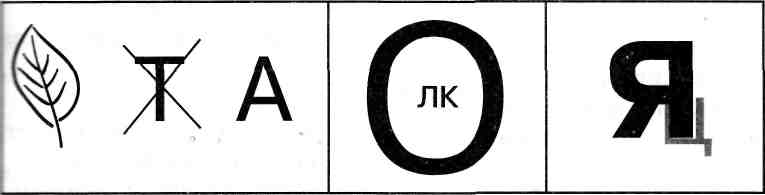 Игра «Поезд»Цели: развивать фонематические процессы; закреплять графический образ букв В, Б, С.Ход игры. Воспитатель прикрепляет на вагонах буквы. Дети получают картинки с изображением животных. Воспитатель предлагает помочь животным занять место в своем вагоне: в вагоне с буквой С будут ехать животные, в названиях которых есть звуки [с], [сь]; в вагоне с буквой В — животные, в названиях которых есть звуки [в], [вь]; в вагоне с буквой Б — животные, в названиях которых есть звуки [б], [бь]. Ребусы «Лиса», «Волк», «Заяц»Цели: развивать фонематические процессы, зрительное внимание, логическое мышление, совершенствовать навык чтения, профилактика дисграфии.Игра «Поезд»Цели: развивать фонематические процессы; закреплять графический образ букв В, Б, С.Ход игры. Воспитатель прикрепляет на вагонах буквы. Дети получают картинки с изображением животных. Воспитатель предлагает помочь животным занять место в своем вагоне: в вагоне с буквой С будут ехать животные, в названиях которых есть звуки [с], [сь]; в вагоне с буквой В — животные, в названиях которых есть звуки [в], [вь]; в вагоне с буквой Б — животные, в названиях которых есть звуки [б], [бь]. Ребусы «Лиса», «Волк», «Заяц»Цели: развивать фонематические процессы, зрительное внимание, логическое мышление, совершенствовать навык чтения, профилактика дисграфии.Игра «Поезд»Цели: развивать фонематические процессы; закреплять графический образ букв В, Б, С.Ход игры. Воспитатель прикрепляет на вагонах буквы. Дети получают картинки с изображением животных. Воспитатель предлагает помочь животным занять место в своем вагоне: в вагоне с буквой С будут ехать животные, в названиях которых есть звуки [с], [сь]; в вагоне с буквой В — животные, в названиях которых есть звуки [в], [вь]; в вагоне с буквой Б — животные, в названиях которых есть звуки [б], [бь]. Ребусы «Лиса», «Волк», «Заяц»Цели: развивать фонематические процессы, зрительное внимание, логическое мышление, совершенствовать навык чтения, профилактика дисграфии.Индивидуальная работаИндивидуальная работаИндивидуальная работаИндивидуальная работаЧетвергЧетвергЧетвергЧетвергРазвитие лексико-грамматического строя речиРазвитие лексико-грамматического строя речиРазвитие лексико-грамматического строя речиРазвитие лексико-грамматического строя речи «Назовём  детёныша»: «У ежа детёныш – ежонок; у  лисы …; у медведя …; у волка …; у лося …; у барсука …; у белки …; у зайца …; у рыси …»«Чья семья?» Усвоение притяжательных прилагательных.Волк, волчица и волчонок — это волчья семья. И т. д.Игра «Какое слово не подходит?»Цели: развивать речевой слух, грамматический строй речи (умение подбирать однокоренные слова).Ход игры. Воспитатель предлагает детям прослушать ряд слов и назвать, какое слово лишнее и почему. Например: Волк, волчий, волосы, волчонок. Лиса, лисий, лисята, лесной. Белка, белочка, белый, беличий. Медведь, медвежонок, медаль, медведица. Лось, лосиха, лосята, лосины. Затем детям предлагается самим подобрать однокоренные слова к данным. «Назовём  детёныша»: «У ежа детёныш – ежонок; у  лисы …; у медведя …; у волка …; у лося …; у барсука …; у белки …; у зайца …; у рыси …»«Чья семья?» Усвоение притяжательных прилагательных.Волк, волчица и волчонок — это волчья семья. И т. д.Игра «Какое слово не подходит?»Цели: развивать речевой слух, грамматический строй речи (умение подбирать однокоренные слова).Ход игры. Воспитатель предлагает детям прослушать ряд слов и назвать, какое слово лишнее и почему. Например: Волк, волчий, волосы, волчонок. Лиса, лисий, лисята, лесной. Белка, белочка, белый, беличий. Медведь, медвежонок, медаль, медведица. Лось, лосиха, лосята, лосины. Затем детям предлагается самим подобрать однокоренные слова к данным. «Назовём  детёныша»: «У ежа детёныш – ежонок; у  лисы …; у медведя …; у волка …; у лося …; у барсука …; у белки …; у зайца …; у рыси …»«Чья семья?» Усвоение притяжательных прилагательных.Волк, волчица и волчонок — это волчья семья. И т. д.Игра «Какое слово не подходит?»Цели: развивать речевой слух, грамматический строй речи (умение подбирать однокоренные слова).Ход игры. Воспитатель предлагает детям прослушать ряд слов и назвать, какое слово лишнее и почему. Например: Волк, волчий, волосы, волчонок. Лиса, лисий, лисята, лесной. Белка, белочка, белый, беличий. Медведь, медвежонок, медаль, медведица. Лось, лосиха, лосята, лосины. Затем детям предлагается самим подобрать однокоренные слова к данным. «Назовём  детёныша»: «У ежа детёныш – ежонок; у  лисы …; у медведя …; у волка …; у лося …; у барсука …; у белки …; у зайца …; у рыси …»«Чья семья?» Усвоение притяжательных прилагательных.Волк, волчица и волчонок — это волчья семья. И т. д.Игра «Какое слово не подходит?»Цели: развивать речевой слух, грамматический строй речи (умение подбирать однокоренные слова).Ход игры. Воспитатель предлагает детям прослушать ряд слов и назвать, какое слово лишнее и почему. Например: Волк, волчий, волосы, волчонок. Лиса, лисий, лисята, лесной. Белка, белочка, белый, беличий. Медведь, медвежонок, медаль, медведица. Лось, лосиха, лосята, лосины. Затем детям предлагается самим подобрать однокоренные слова к данным.Индивидуальная работаИндивидуальная работаИндивидуальная работаИндивидуальная работаПятницаПятницаПятницаПятницаРазвитие связной речиРазвитие связной речиРазвитие связной речиРазвитие связной речиРазыгрывание русских народных сказок «Колобок» или «Теремок» по выбору детей с использованием настольного театра. Обратить внимание на последовательность действий, выразительность речи, изменение детьми интонаций в соответствии с озвучиваемым героем.Разыгрывание русских народных сказок «Колобок» или «Теремок» по выбору детей с использованием настольного театра. Обратить внимание на последовательность действий, выразительность речи, изменение детьми интонаций в соответствии с озвучиваемым героем.Разыгрывание русских народных сказок «Колобок» или «Теремок» по выбору детей с использованием настольного театра. Обратить внимание на последовательность действий, выразительность речи, изменение детьми интонаций в соответствии с озвучиваемым героем.Разыгрывание русских народных сказок «Колобок» или «Теремок» по выбору детей с использованием настольного театра. Обратить внимание на последовательность действий, выразительность речи, изменение детьми интонаций в соответствии с озвучиваемым героем.Индивидуальная работаИндивидуальная работаИндивидуальная работаИндивидуальная работаИнструкция воспитателяИнструкция воспитателяВыполняемые действия1. Развитие общей моторики 1. Развитие общей моторики 1. Развитие общей моторики  Мы по кругу все пойдём И  животных назовём:Пантера, слон, леопард,Лев, крокодил, гепард,Жираф, обезьяна, джейран – Это животные жарких стран! Мы по кругу все пойдём И  животных назовём:Пантера, слон, леопард,Лев, крокодил, гепард,Жираф, обезьяна, джейран – Это животные жарких стран!Взявшись за руки, идут по кругу.Руки на поясе, на первое слово садятся, на следующее встают и т.д.Стоя на месте, хлопают в ладоши 4 раза.2. Развитие мелкой моторики 2. Развитие мелкой моторики 2. Развитие мелкой моторики Упражнение для мышц шеи«Жираф достаёт ветки высокого дерева»Упражнение для губ и нижней челюсти«Бегемот»Упражнение для щёк«Обезьянки прячут банан»Упражнения для губ и языка«Слонёнок показывает хобот»Упражнение для мышц шеи«Жираф достаёт ветки высокого дерева»Упражнение для губ и нижней челюсти«Бегемот»Упражнение для щёк«Обезьянки прячут банан»Упражнения для губ и языка«Слонёнок показывает хобот»Поднять голову вверх (шея напряжена),опустить  голову вниз (расслабление).Широко открыть рот, подержать под счёт от 1 до 10.Надувать по очереди правую и левую щёки.Вытянуть губы вперёд, подержать под счёт от 1 до 10.3. Развитие артикуляционной моторики3. Развитие артикуляционной моторики3. Развитие артикуляционной моторикиУпражнение для мышц шеи«Жираф достаёт ветки высокого дерева»Упражнение для губ и нижней челюсти«Бегемот»Упражнение для щёк«Обезьянки прячут банан»Упражнения для губ и языка«Слонёнок показывает хобот»Упражнение для мышц шеи«Жираф достаёт ветки высокого дерева»Упражнение для губ и нижней челюсти«Бегемот»Упражнение для щёк«Обезьянки прячут банан»Упражнения для губ и языка«Слонёнок показывает хобот»Поднять голову вверх (шея напряжена),опустить  голову вниз (расслабление).Широко открыть рот, подержать под счёт от 1 до 10.Надувать по очереди правую и левую щёки.Вытянуть губы вперёд, подержать под счёт от 1 до 10.ВторникВторникВторникРазвитие лексико-грамматического строя речиРазвитие лексико-грамматического строя речиРазвитие лексико-грамматического строя речи«Четвертый лишний»:  слон, лев, собака, тигр;   крокодил, кенгуру, жираф, кошка;заяц, зебра, кобра, пантера.«Скажи правильно». Образец: «Кобра быстрее черепахи».Кто быстрее? (черепаха или кобра)   Кто тяжелее? (крокодил или кенгуру)Кто сильнее? (тигр или зебра)          Кто больше? (слон или лев)Кто выше? (жираф или тигр)«Зачем?» Зачем обезьянке хвост?    Зачем слону хобот?   Зачем тигру клыки? И т.д.«Четвертый лишний»:  слон, лев, собака, тигр;   крокодил, кенгуру, жираф, кошка;заяц, зебра, кобра, пантера.«Скажи правильно». Образец: «Кобра быстрее черепахи».Кто быстрее? (черепаха или кобра)   Кто тяжелее? (крокодил или кенгуру)Кто сильнее? (тигр или зебра)          Кто больше? (слон или лев)Кто выше? (жираф или тигр)«Зачем?» Зачем обезьянке хвост?    Зачем слону хобот?   Зачем тигру клыки? И т.д.«Четвертый лишний»:  слон, лев, собака, тигр;   крокодил, кенгуру, жираф, кошка;заяц, зебра, кобра, пантера.«Скажи правильно». Образец: «Кобра быстрее черепахи».Кто быстрее? (черепаха или кобра)   Кто тяжелее? (крокодил или кенгуру)Кто сильнее? (тигр или зебра)          Кто больше? (слон или лев)Кто выше? (жираф или тигр)«Зачем?» Зачем обезьянке хвост?    Зачем слону хобот?   Зачем тигру клыки? И т.д.Индивидуальная работаИндивидуальная работаИндивидуальная работаСредаСредаСреда Развитие фонетико-фонематических процессов Развитие фонетико-фонематических процессов Развитие фонетико-фонематических процессовНазовите в слове первый звук:  «Слон – [с], тигр – [ть], пантера – [п], лев – [ль],зебра – [зь]; крокодил – [к], кенгуру – [кь], гепард – [гь], жираф – [ж], обезьяна – [о], бегемот – [бь], антилопа – [а]».2.  Поделите слова на части:  «Слон (1), тигр (1), пан-те-ра (3), лев (1), кро-ко-дил (3), кен-гу-ру (3), ге-пард (2), жи-раф (2), зеб-ра (2), о-бе-зья-на (4), ан-ти-ло-па (4); бе-ге-мот (3)».Назовите в слове первый звук:  «Слон – [с], тигр – [ть], пантера – [п], лев – [ль],зебра – [зь]; крокодил – [к], кенгуру – [кь], гепард – [гь], жираф – [ж], обезьяна – [о], бегемот – [бь], антилопа – [а]».2.  Поделите слова на части:  «Слон (1), тигр (1), пан-те-ра (3), лев (1), кро-ко-дил (3), кен-гу-ру (3), ге-пард (2), жи-раф (2), зеб-ра (2), о-бе-зья-на (4), ан-ти-ло-па (4); бе-ге-мот (3)».Назовите в слове первый звук:  «Слон – [с], тигр – [ть], пантера – [п], лев – [ль],зебра – [зь]; крокодил – [к], кенгуру – [кь], гепард – [гь], жираф – [ж], обезьяна – [о], бегемот – [бь], антилопа – [а]».2.  Поделите слова на части:  «Слон (1), тигр (1), пан-те-ра (3), лев (1), кро-ко-дил (3), кен-гу-ру (3), ге-пард (2), жи-раф (2), зеб-ра (2), о-бе-зья-на (4), ан-ти-ло-па (4); бе-ге-мот (3)».Индивидуальная работаИндивидуальная работаИндивидуальная работаЧетвергЧетвергЧетвергРазвитие лексико-грамматического строя речиРазвитие лексико-грамматического строя речиРазвитие лексико-грамматического строя речи«Хищные – травоядные». Если  названо хищное животное – хлопнуть в ладоши, а если травоядное – топнуть ногой: «Слон, тигр, пантера, зебра, лев, кенгуру, гепард, жираф, обезьяна, бегемот, крокодил, антилопа». «Составь слово» (образование сложных слов)У жирафа длинная шея – жираф какой? - длинношеийУ бегемота толстые ноги – ;У обезьяны длинный хвост – ;У льва густая грива – ;У верблюда два горба – ;У слона большие уши – . «Чье это?» (притяжательные прилагательные)Грива чья? – львиная. Шея чья? – жирафья. Хвост чей? – обезьяний. Хобот чей? – слоновый. Горб чей? – верблюжий.«Хищные – травоядные». Если  названо хищное животное – хлопнуть в ладоши, а если травоядное – топнуть ногой: «Слон, тигр, пантера, зебра, лев, кенгуру, гепард, жираф, обезьяна, бегемот, крокодил, антилопа». «Составь слово» (образование сложных слов)У жирафа длинная шея – жираф какой? - длинношеийУ бегемота толстые ноги – ;У обезьяны длинный хвост – ;У льва густая грива – ;У верблюда два горба – ;У слона большие уши – . «Чье это?» (притяжательные прилагательные)Грива чья? – львиная. Шея чья? – жирафья. Хвост чей? – обезьяний. Хобот чей? – слоновый. Горб чей? – верблюжий.«Хищные – травоядные». Если  названо хищное животное – хлопнуть в ладоши, а если травоядное – топнуть ногой: «Слон, тигр, пантера, зебра, лев, кенгуру, гепард, жираф, обезьяна, бегемот, крокодил, антилопа». «Составь слово» (образование сложных слов)У жирафа длинная шея – жираф какой? - длинношеийУ бегемота толстые ноги – ;У обезьяны длинный хвост – ;У льва густая грива – ;У верблюда два горба – ;У слона большие уши – . «Чье это?» (притяжательные прилагательные)Грива чья? – львиная. Шея чья? – жирафья. Хвост чей? – обезьяний. Хобот чей? – слоновый. Горб чей? – верблюжий.Индивидуальная работаИндивидуальная работаИндивидуальная работаПятницаПятницаПятницаРазвитие связной речиРазвитие связной речиРазвитие связной речиСоставление «Рассказа - описания».Это тигр. Он живет в жарких странах. Я его видел в зоопарке. Он большой, рыжий, полосатый. У него крупная голова, мощные лапы и длинный хвост. У тигра зоркие глаза, чуткие уши и острые зубы. Он охотится на других животных. Его дети называются тигрята. Составление «Рассказа - описания».Это тигр. Он живет в жарких странах. Я его видел в зоопарке. Он большой, рыжий, полосатый. У него крупная голова, мощные лапы и длинный хвост. У тигра зоркие глаза, чуткие уши и острые зубы. Он охотится на других животных. Его дети называются тигрята. Составление «Рассказа - описания».Это тигр. Он живет в жарких странах. Я его видел в зоопарке. Он большой, рыжий, полосатый. У него крупная голова, мощные лапы и длинный хвост. У тигра зоркие глаза, чуткие уши и острые зубы. Он охотится на других животных. Его дети называются тигрята. Индивидуальная работаИндивидуальная работаИндивидуальная работаИнструкция воспитателяИнструкция воспитателяВыполняемые действия1. Развитие общей моторики 1. Развитие общей моторики 1. Развитие общей моторики Брюки Эти брюки для Илюши Сшила бабушка из плюша.Ходит в них гулять Илья, Он большой, как ты и я.Брюки Эти брюки для Илюши Сшила бабушка из плюша.Ходит в них гулять Илья, Он большой, как ты и я.Два раза топнуть левой, затем правой ногойПоказать, как бабушка шила брюкиИдут по кругуПоднять руки вверх, потянуться на носках2. Развитие мелкой моторики 2. Развитие мелкой моторики 2. Развитие мелкой моторики «ГНОМИКИ-ПРАЧКИ»Жили-были в домике 	Маленькие гномики:Токи, Пики, Лики, Чики, Мики. 	Раз, два, три, четыре, пять, 	Стали гномики стирать:		Токи — рубашки, 	Пики — платочки, Лики — штанишки, Чики — носочки. Мики умница был, Всем водичку носил.«ГНОМИКИ-ПРАЧКИ»Жили-были в домике 	Маленькие гномики:Токи, Пики, Лики, Чики, Мики. 	Раз, два, три, четыре, пять, 	Стали гномики стирать:		Токи — рубашки, 	Пики — платочки, Лики — штанишки, Чики — носочки. Мики умница был, Всем водичку носил.Дети сжимают и разжимают кулачкиЗагибают пальчики, начиная с больших.Разгибают пальчики, начиная с мизинцев.Трут кулачки друг о друга.Загибают пальчики, начиная с больших.3. Развитие артикуляционной моторики3. Развитие артикуляционной моторики3. Развитие артикуляционной моторикиУпражнение для мышц шеи «Испачкали одежду и рассердили маму».Упражнение для губ «Большие и маленькие пуговицы».Упражнение для языка «Иголочка».Упражнение для мышц шеи «Испачкали одежду и рассердили маму».Упражнение для губ «Большие и маленькие пуговицы».Упражнение для языка «Иголочка».Прижать ладони к ушам. Наклонять голову из стороны в сторону, произнося: «Ай – ай – ай!»Максимально округлить губы (большая пуговица), вытянуть губы маленькой трубочкой (маленькая пуговка):  5 раз.Вытянуть «острый» язык изо рта, удерживать под счёт до 5 – 6.4.Формирование слоговой структуры слова4.Формирование слоговой структуры слова4.Формирование слоговой структуры словаИгра «Нарисуй-ка».Ход игры. Воспитатель предлагает детям нарисовать только ту одежду и обувь, в названии которой два слога. Выигрывает тот, кто нарисовал больше. Игра «Нарисуй-ка».Ход игры. Воспитатель предлагает детям нарисовать только ту одежду и обувь, в названии которой два слога. Выигрывает тот, кто нарисовал больше. Игра «Нарисуй-ка».Ход игры. Воспитатель предлагает детям нарисовать только ту одежду и обувь, в названии которой два слога. Выигрывает тот, кто нарисовал больше. ПонедельникПонедельникПонедельникРазвитие лексико-грамматического строя речиРазвитие лексико-грамматического строя речиРазвитие лексико-грамматического строя речи1.Образование существительных множественного числа от существительных единственного числа, игра «Богач и бедняк» (валенок-валенки; шуба-шубы; пуховик-пуховики) 2.Образование существительных с уменьшительно-ласкательным суффиксом (платье-платьице).3.Образование относительных прилагательных (рубашка из ситца – ситцевая) игра «Из чего?».4.Образование возвратных глаголов с частицей – СЯ- (надеть – одеться).5.Образование и различение приставочных глаголов (шить – вышивать, За, при).1.Образование существительных множественного числа от существительных единственного числа, игра «Богач и бедняк» (валенок-валенки; шуба-шубы; пуховик-пуховики) 2.Образование существительных с уменьшительно-ласкательным суффиксом (платье-платьице).3.Образование относительных прилагательных (рубашка из ситца – ситцевая) игра «Из чего?».4.Образование возвратных глаголов с частицей – СЯ- (надеть – одеться).5.Образование и различение приставочных глаголов (шить – вышивать, За, при).1.Образование существительных множественного числа от существительных единственного числа, игра «Богач и бедняк» (валенок-валенки; шуба-шубы; пуховик-пуховики) 2.Образование существительных с уменьшительно-ласкательным суффиксом (платье-платьице).3.Образование относительных прилагательных (рубашка из ситца – ситцевая) игра «Из чего?».4.Образование возвратных глаголов с частицей – СЯ- (надеть – одеться).5.Образование и различение приставочных глаголов (шить – вышивать, За, при).Индивидуальная работаИндивидуальная работаИндивидуальная работаСредаСредаСреда Развитие фонетико-фонематических процессов Развитие фонетико-фонематических процессов Развитие фонетико-фонематических процессовИгра «Назови первый звук»Цели: развивать фонематический слух, учить определять первый звук в слове.Ход игры. Воспитатель предлагает детям назвать первый звук в словах. За каждый правильный ответ выдаётся фишка. В конце игры подводится итог. Слова: шапка, ботинки, шарф, брюки,и т.дИгра «Сколько звуков?»Цели: развивать фонематический слух, совершенствовать навыки звукового анализа и синтеза, учить определять количество и последовательность звуков в слове.Ход игры. Воспитатель предлагает детям сосчитать количество звуков в слове. Затем задаёт вопросы:назвать первый, второй, третий и т. д. звуки;назвать звук перед или после заданного;назвать звук между заданными. Слова: шапка, шарф, пальто, кофта, носки. Ребус «Шарф» Цели: развивать фонематические процессы, зрительное внимание, логическое мышление, совершенствовать навык чтения, профилактика дисграфии.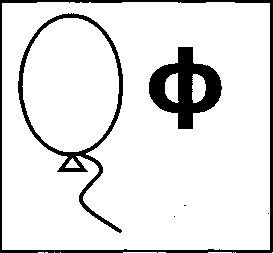 Игра «Назови первый звук»Цели: развивать фонематический слух, учить определять первый звук в слове.Ход игры. Воспитатель предлагает детям назвать первый звук в словах. За каждый правильный ответ выдаётся фишка. В конце игры подводится итог. Слова: шапка, ботинки, шарф, брюки,и т.дИгра «Сколько звуков?»Цели: развивать фонематический слух, совершенствовать навыки звукового анализа и синтеза, учить определять количество и последовательность звуков в слове.Ход игры. Воспитатель предлагает детям сосчитать количество звуков в слове. Затем задаёт вопросы:назвать первый, второй, третий и т. д. звуки;назвать звук перед или после заданного;назвать звук между заданными. Слова: шапка, шарф, пальто, кофта, носки. Ребус «Шарф» Цели: развивать фонематические процессы, зрительное внимание, логическое мышление, совершенствовать навык чтения, профилактика дисграфии.Игра «Назови первый звук»Цели: развивать фонематический слух, учить определять первый звук в слове.Ход игры. Воспитатель предлагает детям назвать первый звук в словах. За каждый правильный ответ выдаётся фишка. В конце игры подводится итог. Слова: шапка, ботинки, шарф, брюки,и т.дИгра «Сколько звуков?»Цели: развивать фонематический слух, совершенствовать навыки звукового анализа и синтеза, учить определять количество и последовательность звуков в слове.Ход игры. Воспитатель предлагает детям сосчитать количество звуков в слове. Затем задаёт вопросы:назвать первый, второй, третий и т. д. звуки;назвать звук перед или после заданного;назвать звук между заданными. Слова: шапка, шарф, пальто, кофта, носки. Ребус «Шарф» Цели: развивать фонематические процессы, зрительное внимание, логическое мышление, совершенствовать навык чтения, профилактика дисграфии.Индивидуальная работаИндивидуальная работаИндивидуальная работаЧетвергЧетвергЧетвергРазвитие лексико-грамматического строя речиРазвитие лексико-грамматического строя речиРазвитие лексико-грамматического строя речи1.Образование глаголов от существительных (мастер – мастерить).2.Образование наречий от прилагательных (чистый - чисто).3.Подбор синонимов (нарядный, красивый, аккуратный).4.Подбор антонимов (длинный - короткий) 5.Образование сравнительной степени прилагательных (красивая – красивее) 6. Практическое усвоение притяжательных местоимений «мой», «мое» в сочетании с существительными мужского и женского рода (мой шарф, моя шуба), игра «Кто во что одет?»1.Образование глаголов от существительных (мастер – мастерить).2.Образование наречий от прилагательных (чистый - чисто).3.Подбор синонимов (нарядный, красивый, аккуратный).4.Подбор антонимов (длинный - короткий) 5.Образование сравнительной степени прилагательных (красивая – красивее) 6. Практическое усвоение притяжательных местоимений «мой», «мое» в сочетании с существительными мужского и женского рода (мой шарф, моя шуба), игра «Кто во что одет?»1.Образование глаголов от существительных (мастер – мастерить).2.Образование наречий от прилагательных (чистый - чисто).3.Подбор синонимов (нарядный, красивый, аккуратный).4.Подбор антонимов (длинный - короткий) 5.Образование сравнительной степени прилагательных (красивая – красивее) 6. Практическое усвоение притяжательных местоимений «мой», «мое» в сочетании с существительными мужского и женского рода (мой шарф, моя шуба), игра «Кто во что одет?»Индивидуальная работаИндивидуальная работаИндивидуальная работаПятницаПятницаПятницаРазвитие связной речиРазвитие связной речиРазвитие связной речиИгра «Правильно ли мы одеваемся?»Цели: развивать слуховое внимание, учить составлять сложные предложения.Ход игры. Воспитатель называет действия, которые мы совершаем при одевании, в измененной последовательности. Дети находят ошибку в высказывании.Например:Воспитатель: Мы наденем пальто, а затем кофту.Ребёнок: Нет. Мы наденем кофту, а затем пальто.Игра «Закончи предложение»Цели: развивать грамматический строй речи (употребление несклоняемых существительных), учить пересказу «по цепочке».Ход игры. Воспитатель читает сказку, пропуская слово пальто. Дети должны закончить предложения в сказке.После того, как дети выполнят задания, воспитатель задаёт вопросы по тексту, читает текст второй раз с установкой на запоминание. Дети пересказывают текст «по цепочке».ЗАЙЧИШКИНО ПАЛЬТОЖил-был зайчик. Хотел он сам одеться и порадовать маму-зайчиху. Стал он надевать брюки — засунул обе лапы в одну брючину. Хотел шагнуть и упал. Заплакал зайка. Тут пришёл старший братец. Он объяснил, как правильно надевать брюки. Стал братец надевать на малыша... (пальто). Смотрит, оторвана пуговица у... (пальто). Старший брат пришил пуговицу к... (пальто). Малыш надел... (пальто). Он теперь доволен своим... (пальто). Но что забыл сказать зайчонок? (Спасибо).Из пособия Е. Тимонен, Е. ТуюлайненИгра «Правильно ли мы одеваемся?»Цели: развивать слуховое внимание, учить составлять сложные предложения.Ход игры. Воспитатель называет действия, которые мы совершаем при одевании, в измененной последовательности. Дети находят ошибку в высказывании.Например:Воспитатель: Мы наденем пальто, а затем кофту.Ребёнок: Нет. Мы наденем кофту, а затем пальто.Игра «Закончи предложение»Цели: развивать грамматический строй речи (употребление несклоняемых существительных), учить пересказу «по цепочке».Ход игры. Воспитатель читает сказку, пропуская слово пальто. Дети должны закончить предложения в сказке.После того, как дети выполнят задания, воспитатель задаёт вопросы по тексту, читает текст второй раз с установкой на запоминание. Дети пересказывают текст «по цепочке».ЗАЙЧИШКИНО ПАЛЬТОЖил-был зайчик. Хотел он сам одеться и порадовать маму-зайчиху. Стал он надевать брюки — засунул обе лапы в одну брючину. Хотел шагнуть и упал. Заплакал зайка. Тут пришёл старший братец. Он объяснил, как правильно надевать брюки. Стал братец надевать на малыша... (пальто). Смотрит, оторвана пуговица у... (пальто). Старший брат пришил пуговицу к... (пальто). Малыш надел... (пальто). Он теперь доволен своим... (пальто). Но что забыл сказать зайчонок? (Спасибо).Из пособия Е. Тимонен, Е. ТуюлайненИгра «Правильно ли мы одеваемся?»Цели: развивать слуховое внимание, учить составлять сложные предложения.Ход игры. Воспитатель называет действия, которые мы совершаем при одевании, в измененной последовательности. Дети находят ошибку в высказывании.Например:Воспитатель: Мы наденем пальто, а затем кофту.Ребёнок: Нет. Мы наденем кофту, а затем пальто.Игра «Закончи предложение»Цели: развивать грамматический строй речи (употребление несклоняемых существительных), учить пересказу «по цепочке».Ход игры. Воспитатель читает сказку, пропуская слово пальто. Дети должны закончить предложения в сказке.После того, как дети выполнят задания, воспитатель задаёт вопросы по тексту, читает текст второй раз с установкой на запоминание. Дети пересказывают текст «по цепочке».ЗАЙЧИШКИНО ПАЛЬТОЖил-был зайчик. Хотел он сам одеться и порадовать маму-зайчиху. Стал он надевать брюки — засунул обе лапы в одну брючину. Хотел шагнуть и упал. Заплакал зайка. Тут пришёл старший братец. Он объяснил, как правильно надевать брюки. Стал братец надевать на малыша... (пальто). Смотрит, оторвана пуговица у... (пальто). Старший брат пришил пуговицу к... (пальто). Малыш надел... (пальто). Он теперь доволен своим... (пальто). Но что забыл сказать зайчонок? (Спасибо).Из пособия Е. Тимонен, Е. ТуюлайненИндивидуальная работаИндивидуальная работаИндивидуальная работаИнструкция воспитателяИнструкция воспитателяИнструкция воспитателяВыполняемые действияРазвитие общей моторики.  Упражнение «Снегири»Развитие общей моторики.  Упражнение «Снегири»Развитие общей моторики.  Упражнение «Снегири»Развитие общей моторики.  Упражнение «Снегири»Зарумянились кусты, не от утренней зари         Это красные фонарики засветили снегириЧистят перышки пунцовые, воду пьют из родника.Переливы бубенцовые мне слышны издалекаПереворачивается, встаёт и летит,Зарумянились кусты, не от утренней зари         Это красные фонарики засветили снегириЧистят перышки пунцовые, воду пьют из родника.Переливы бубенцовые мне слышны издалекаПереворачивается, встаёт и летит,Зарумянились кусты, не от утренней зари         Это красные фонарики засветили снегириЧистят перышки пунцовые, воду пьют из родника.Переливы бубенцовые мне слышны издалекаПереворачивается, встаёт и летит,Дети идут по кругу, пощипывая щеки    Кистями рук над головой делают «фонарики»Взмахи руками, как крыльямиПьют Ритмичные хлопки в ладошиВстают, бегут, взмахивая руками-крыльями».2. Развитие мелкой моторики 2. Развитие мелкой моторики 2. Развитие мелкой моторики 2. Развитие мелкой моторики Прилетайте птичкиСала дам синичкеПриготовлю крошкиХлебушка немножкоЭти крошки голубямЭти крошки воробьямГалки да вороныЕшьте макароныПрилетайте птичкиСала дам синичкеПриготовлю крошкиХлебушка немножкоЭти крошки голубямЭти крошки воробьямГалки да вороныЕшьте макароныПрилетайте птичкиСала дам синичкеПриготовлю крошкиХлебушка немножкоЭти крошки голубямЭти крошки воробьямГалки да вороныЕшьте макароныВзмахивают руками-«крыльями»Режущие движения одной ладони   по другойПальцами крошат крошкиПоказывают правую ладоньПоказывают левую ладоньСкользящие движения ладонями.3. Развитие артикуляционной моторики3. Развитие артикуляционной моторики3. Развитие артикуляционной моторики3. Развитие артикуляционной моторикиПтенчики ждут пищу. Сделать из языка «чашечку» и удерживать ее под счет до  «шести».Очень вкусная пища! Присасывать «широкий» язык к нёбу, затем произносить звук а.«Дятел».                               Я по дереву стучу,                           Червяка добыть хочу.                           Хоть и скрылся под корой,                           Все равно он будет мой.          (Поднять язык за верхние зубы и постучать произнося: «Тдд-тддтдд-тдд».) Птенчики ждут пищу. Сделать из языка «чашечку» и удерживать ее под счет до  «шести».Очень вкусная пища! Присасывать «широкий» язык к нёбу, затем произносить звук а.«Дятел».                               Я по дереву стучу,                           Червяка добыть хочу.                           Хоть и скрылся под корой,                           Все равно он будет мой.          (Поднять язык за верхние зубы и постучать произнося: «Тдд-тддтдд-тдд».) Птенчики ждут пищу. Сделать из языка «чашечку» и удерживать ее под счет до  «шести».Очень вкусная пища! Присасывать «широкий» язык к нёбу, затем произносить звук а.«Дятел».                               Я по дереву стучу,                           Червяка добыть хочу.                           Хоть и скрылся под корой,                           Все равно он будет мой.          (Поднять язык за верхние зубы и постучать произнося: «Тдд-тддтдд-тдд».) Птенчики ждут пищу. Сделать из языка «чашечку» и удерживать ее под счет до  «шести».Очень вкусная пища! Присасывать «широкий» язык к нёбу, затем произносить звук а.«Дятел».                               Я по дереву стучу,                           Червяка добыть хочу.                           Хоть и скрылся под корой,                           Все равно он будет мой.          (Поднять язык за верхние зубы и постучать произнося: «Тдд-тддтдд-тдд».) 4. Развитие мимических мышц4. Развитие мимических мышц4. Развитие мимических мышц4. Развитие мимических мышц      Изобразить птиц в морозный день.  «Ой, холодно! Ой, как зябнут ножки!»Выразить мимикой состояние голодный и замерзающих птиц.Передать эмоциональное состояние: вы сочувствуете птицам, жалеете их.Изобразить воробья, попавшего в лапы к кошке. Показать: вы рассердились на кошку.Кошка отпустила воробья. Изобразить: вы пожалели воробья.      Изобразить птиц в морозный день.  «Ой, холодно! Ой, как зябнут ножки!»Выразить мимикой состояние голодный и замерзающих птиц.Передать эмоциональное состояние: вы сочувствуете птицам, жалеете их.Изобразить воробья, попавшего в лапы к кошке. Показать: вы рассердились на кошку.Кошка отпустила воробья. Изобразить: вы пожалели воробья.      Изобразить птиц в морозный день.  «Ой, холодно! Ой, как зябнут ножки!»Выразить мимикой состояние голодный и замерзающих птиц.Передать эмоциональное состояние: вы сочувствуете птицам, жалеете их.Изобразить воробья, попавшего в лапы к кошке. Показать: вы рассердились на кошку.Кошка отпустила воробья. Изобразить: вы пожалели воробья.      Изобразить птиц в морозный день.  «Ой, холодно! Ой, как зябнут ножки!»Выразить мимикой состояние голодный и замерзающих птиц.Передать эмоциональное состояние: вы сочувствуете птицам, жалеете их.Изобразить воробья, попавшего в лапы к кошке. Показать: вы рассердились на кошку.Кошка отпустила воробья. Изобразить: вы пожалели воробья.5. формирование слоговой структуры слова5. формирование слоговой структуры слова5. формирование слоговой структуры слова5. формирование слоговой структуры словаИгра «Две кормушки»Цели: совершенствовать навык слогового анализа слов.Ход игры. Воспитатель предлагает детям разделить на слоги слова — названия зимующих птиц и рассадить их по кормушкам. В одну кормушку — птиц, в названии которых два слога; в другую кормушку — птиц, в названии которых три слога.Слова: снегирь, галка, голубь, синица, ворона, сорока, воробей.Игра «Две кормушки»Цели: совершенствовать навык слогового анализа слов.Ход игры. Воспитатель предлагает детям разделить на слоги слова — названия зимующих птиц и рассадить их по кормушкам. В одну кормушку — птиц, в названии которых два слога; в другую кормушку — птиц, в названии которых три слога.Слова: снегирь, галка, голубь, синица, ворона, сорока, воробей.Игра «Две кормушки»Цели: совершенствовать навык слогового анализа слов.Ход игры. Воспитатель предлагает детям разделить на слоги слова — названия зимующих птиц и рассадить их по кормушкам. В одну кормушку — птиц, в названии которых два слога; в другую кормушку — птиц, в названии которых три слога.Слова: снегирь, галка, голубь, синица, ворона, сорока, воробей.Игра «Две кормушки»Цели: совершенствовать навык слогового анализа слов.Ход игры. Воспитатель предлагает детям разделить на слоги слова — названия зимующих птиц и рассадить их по кормушкам. В одну кормушку — птиц, в названии которых два слога; в другую кормушку — птиц, в названии которых три слога.Слова: снегирь, галка, голубь, синица, ворона, сорока, воробей.ПонедельникПонедельникПонедельникПонедельникРазвитие лексико-грамматического строя речиРазвитие лексико-грамматического строя речиРазвитие лексико-грамматического строя речиРазвитие лексико-грамматического строя речи1.Отгадай правильно: какую птицу называют лесным доктором? (дятел); у какой птицы зимой выводятся птенцы? (клест); у какой птицы на голове хохолок? (свиристель); какая птица прилетает к кормушке ночью? (сова); 2.Согласование числительных к существительным «Посчитай правильно»: 2 вороны; 5 сорок; 4 дятла; 5 голубей; 3 воробья.3.Согласование прилагательных с существительными. Подобрать слова-определения к словам: воробей какой?  (шустрый, пестрый и т.д.); ворона какая? (черная, большая и т.д.)1.Отгадай правильно: какую птицу называют лесным доктором? (дятел); у какой птицы зимой выводятся птенцы? (клест); у какой птицы на голове хохолок? (свиристель); какая птица прилетает к кормушке ночью? (сова); 2.Согласование числительных к существительным «Посчитай правильно»: 2 вороны; 5 сорок; 4 дятла; 5 голубей; 3 воробья.3.Согласование прилагательных с существительными. Подобрать слова-определения к словам: воробей какой?  (шустрый, пестрый и т.д.); ворона какая? (черная, большая и т.д.)1.Отгадай правильно: какую птицу называют лесным доктором? (дятел); у какой птицы зимой выводятся птенцы? (клест); у какой птицы на голове хохолок? (свиристель); какая птица прилетает к кормушке ночью? (сова); 2.Согласование числительных к существительным «Посчитай правильно»: 2 вороны; 5 сорок; 4 дятла; 5 голубей; 3 воробья.3.Согласование прилагательных с существительными. Подобрать слова-определения к словам: воробей какой?  (шустрый, пестрый и т.д.); ворона какая? (черная, большая и т.д.)1.Отгадай правильно: какую птицу называют лесным доктором? (дятел); у какой птицы зимой выводятся птенцы? (клест); у какой птицы на голове хохолок? (свиристель); какая птица прилетает к кормушке ночью? (сова); 2.Согласование числительных к существительным «Посчитай правильно»: 2 вороны; 5 сорок; 4 дятла; 5 голубей; 3 воробья.3.Согласование прилагательных с существительными. Подобрать слова-определения к словам: воробей какой?  (шустрый, пестрый и т.д.); ворона какая? (черная, большая и т.д.)Индивидуальная работаИндивидуальная работаИндивидуальная работаИндивидуальная работаСредаСредаСредаСреда Развитие фонетико-фонематических процессов Развитие фонетико-фонематических процессов Развитие фонетико-фонематических процессов Развитие фонетико-фонематических процессовИгра «Отгадай слово»Цели: совершенствовать фонематические процессы, учить определять первый и последний звук в слове.  Ход игры. Воспитатель раскладывает на столе картинки с изображением зимующих птиц и предлагает детям отгадать, какое слово задумано, по первому и последнему звуку. Тот ребёнок, который отгадал, получает картинку. В конце игры подсчитыва-ется результат.Например: Первый звук [в], последний — [а] (ворона). Игра «Зачеркни одинаковые буквы, составь слово»Цели: развивать зрительное внимание, совершенствовать навыки звукового анализа и синтеза, чтения, профилактика дисграфии.Ход игры. Воспитатель предлагает детям найти одинаковые буквы и зачеркнуть их (или убрать, если буквы расположены на ковролинографе). Из оставшихся букв дети составляют слово и выполняют его звуковой анализ.МОУБКОСУЛБЁТМ— КлёстРебус «Сова»Цели: развивать фонематические процессы, зрительное внимание, логическое мышление, совершенствовать навык чтения, профилактика дисграфии.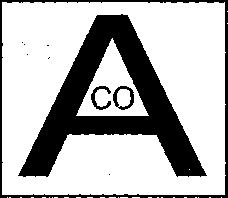 Игра «Отгадай слово»Цели: совершенствовать фонематические процессы, учить определять первый и последний звук в слове.  Ход игры. Воспитатель раскладывает на столе картинки с изображением зимующих птиц и предлагает детям отгадать, какое слово задумано, по первому и последнему звуку. Тот ребёнок, который отгадал, получает картинку. В конце игры подсчитыва-ется результат.Например: Первый звук [в], последний — [а] (ворона). Игра «Зачеркни одинаковые буквы, составь слово»Цели: развивать зрительное внимание, совершенствовать навыки звукового анализа и синтеза, чтения, профилактика дисграфии.Ход игры. Воспитатель предлагает детям найти одинаковые буквы и зачеркнуть их (или убрать, если буквы расположены на ковролинографе). Из оставшихся букв дети составляют слово и выполняют его звуковой анализ.МОУБКОСУЛБЁТМ— КлёстРебус «Сова»Цели: развивать фонематические процессы, зрительное внимание, логическое мышление, совершенствовать навык чтения, профилактика дисграфии.Игра «Отгадай слово»Цели: совершенствовать фонематические процессы, учить определять первый и последний звук в слове.  Ход игры. Воспитатель раскладывает на столе картинки с изображением зимующих птиц и предлагает детям отгадать, какое слово задумано, по первому и последнему звуку. Тот ребёнок, который отгадал, получает картинку. В конце игры подсчитыва-ется результат.Например: Первый звук [в], последний — [а] (ворона). Игра «Зачеркни одинаковые буквы, составь слово»Цели: развивать зрительное внимание, совершенствовать навыки звукового анализа и синтеза, чтения, профилактика дисграфии.Ход игры. Воспитатель предлагает детям найти одинаковые буквы и зачеркнуть их (или убрать, если буквы расположены на ковролинографе). Из оставшихся букв дети составляют слово и выполняют его звуковой анализ.МОУБКОСУЛБЁТМ— КлёстРебус «Сова»Цели: развивать фонематические процессы, зрительное внимание, логическое мышление, совершенствовать навык чтения, профилактика дисграфии.Игра «Отгадай слово»Цели: совершенствовать фонематические процессы, учить определять первый и последний звук в слове.  Ход игры. Воспитатель раскладывает на столе картинки с изображением зимующих птиц и предлагает детям отгадать, какое слово задумано, по первому и последнему звуку. Тот ребёнок, который отгадал, получает картинку. В конце игры подсчитыва-ется результат.Например: Первый звук [в], последний — [а] (ворона). Игра «Зачеркни одинаковые буквы, составь слово»Цели: развивать зрительное внимание, совершенствовать навыки звукового анализа и синтеза, чтения, профилактика дисграфии.Ход игры. Воспитатель предлагает детям найти одинаковые буквы и зачеркнуть их (или убрать, если буквы расположены на ковролинографе). Из оставшихся букв дети составляют слово и выполняют его звуковой анализ.МОУБКОСУЛБЁТМ— КлёстРебус «Сова»Цели: развивать фонематические процессы, зрительное внимание, логическое мышление, совершенствовать навык чтения, профилактика дисграфии.Индивидуальная работаИндивидуальная работаИндивидуальная работаИндивидуальная работаЧетвергЧетвергЧетвергЧетвергРазвитие лексико-грамматического строя речиРазвитие лексико-грамматического строя речиРазвитие лексико-грамматического строя речиРазвитие лексико-грамматического строя речиИгра «Чей? Чья? Чьи?»Упражнение «У КОРМУШКИ». Совершенствование грамматического строя речи (употребление в речи предлогов). Воспитатель помещает на магнитную доску изображение ветки дерева с кормушкой и выполняет различные действия с контурными изображениями зимующих птиц. Дети комментируют действия воспитателя по его просьбе и выделяют предлоги. Например:— Снегирь летит к: кормушке (предлог к).— Синица улетает от кормушки (предлог от).— Свиристель сидит над кормушкой (предлог над) и т. п.Игра «Чей? Чья? Чьи?»Упражнение «У КОРМУШКИ». Совершенствование грамматического строя речи (употребление в речи предлогов). Воспитатель помещает на магнитную доску изображение ветки дерева с кормушкой и выполняет различные действия с контурными изображениями зимующих птиц. Дети комментируют действия воспитателя по его просьбе и выделяют предлоги. Например:— Снегирь летит к: кормушке (предлог к).— Синица улетает от кормушки (предлог от).— Свиристель сидит над кормушкой (предлог над) и т. п.Игра «Чей? Чья? Чьи?»Упражнение «У КОРМУШКИ». Совершенствование грамматического строя речи (употребление в речи предлогов). Воспитатель помещает на магнитную доску изображение ветки дерева с кормушкой и выполняет различные действия с контурными изображениями зимующих птиц. Дети комментируют действия воспитателя по его просьбе и выделяют предлоги. Например:— Снегирь летит к: кормушке (предлог к).— Синица улетает от кормушки (предлог от).— Свиристель сидит над кормушкой (предлог над) и т. п.Игра «Чей? Чья? Чьи?»Упражнение «У КОРМУШКИ». Совершенствование грамматического строя речи (употребление в речи предлогов). Воспитатель помещает на магнитную доску изображение ветки дерева с кормушкой и выполняет различные действия с контурными изображениями зимующих птиц. Дети комментируют действия воспитателя по его просьбе и выделяют предлоги. Например:— Снегирь летит к: кормушке (предлог к).— Синица улетает от кормушки (предлог от).— Свиристель сидит над кормушкой (предлог над) и т. п.Индивидуальная работаИндивидуальная работаИндивидуальная работаИндивидуальная работаПятницаПятницаПятницаПятницаРазвитие связной речиРазвитие связной речиРазвитие связной речиРазвитие связной речиРассказ по серии сюжетных картинок  « Как помочь птицам зимой». (пособие Ильяковой) С использованием мнемотехники. Игра «Кто прилетел к кормушке?»     Составление загадок – описаний о зимующих птицах.Рассказ по серии сюжетных картинок  « Как помочь птицам зимой». (пособие Ильяковой) С использованием мнемотехники. Игра «Кто прилетел к кормушке?»     Составление загадок – описаний о зимующих птицах.Рассказ по серии сюжетных картинок  « Как помочь птицам зимой». (пособие Ильяковой) С использованием мнемотехники. Игра «Кто прилетел к кормушке?»     Составление загадок – описаний о зимующих птицах.Рассказ по серии сюжетных картинок  « Как помочь птицам зимой». (пособие Ильяковой) С использованием мнемотехники. Игра «Кто прилетел к кормушке?»     Составление загадок – описаний о зимующих птицах.Индивидуальная работаИндивидуальная работаИндивидуальная работаИндивидуальная работаИнструкция воспитателяИнструкция воспитателяВыполняемые действия1. Развитие общей моторики 1. Развитие общей моторики 1. Развитие общей моторики Я – чайник, ворчун, хлопочун, сумасброд,Я вам напоказ выставляю живот.Я чай кипячу, клокочу и кричу:«Эй, люди, я с вами чай пить хочу!»Я – чайник, ворчун, хлопочун, сумасброд,Я вам напоказ выставляю живот.Я чай кипячу, клокочу и кричу:«Эй, люди, я с вами чай пить хочу!»Стоят, изогнув одну руку, как носик чайника, другая рука – на  поясе.Руки – на  поясе, живот надут, топают ногами.Призывные движения рукой.2. Развитие мелкой моторики 2. Развитие мелкой моторики 2. Развитие мелкой моторики Маша каши наварила,Маша кашей всех кормила.Положила Маша кашуКошке – в чашку, Жучке – в плошку,А коту – в большую ложку.В миску – курицам, цыплятам,И в корытце – поросятам.Всю посуду заняла,Всё до крошки раздала!Маша каши наварила,Маша кашей всех кормила.Положила Маша кашуКошке – в чашку, Жучке – в плошку,А коту – в большую ложку.В миску – курицам, цыплятам,И в корытце – поросятам.Всю посуду заняла,Всё до крошки раздала!Указательным пальцем правой руки мешают «кашу» в левой ладошке.Загибают по одному  пальчику на левой руке.Разжимают левый кулачок.Сдувают «крошки» с левой ладони.3. Развитие артикуляционной моторики3. Развитие артикуляционной моторики3. Развитие артикуляционной моторикиУпражнение для щёк и губ «Самовар»Упражнение для челюсти «Крышка»Упражнение для языка «Чашка»«Вкусное варенье»Упражнение для щёк и губ «Самовар»Упражнение для челюсти «Крышка»Упражнение для языка «Чашка»«Вкусное варенье»Надуть обе щеки и подержать 5 сек.Рот открыть – закрыть  5 раз.Поднять края широкого языка, чтобы получилась «чашечка», держать 5 сек.Слизывать  «варенье» широким языком с верхней губы 5 раз.4. Развитие речевого дыхания и голоса4. Развитие речевого дыхания и голоса4. Развитие речевого дыхания и голосаЗвуки работающих электромашин: пылесоса, холодильника, стиральной машины. «Дж-дж-дж-дж-дж-дж», «Дз-з-з-з-з-з».Разговор Холодильника с Миксером: «Хла-хло-хлу» — «Вжи-вжа-вжо».Максимально часто открывать рот при произнесении слога бы со сменой ударения: «Бы-бы-бы, бы-бы-бы, бы-бы-бы ».Звуки работающих электромашин: пылесоса, холодильника, стиральной машины. «Дж-дж-дж-дж-дж-дж», «Дз-з-з-з-з-з».Разговор Холодильника с Миксером: «Хла-хло-хлу» — «Вжи-вжа-вжо».Максимально часто открывать рот при произнесении слога бы со сменой ударения: «Бы-бы-бы, бы-бы-бы, бы-бы-бы ».Звуки работающих электромашин: пылесоса, холодильника, стиральной машины. «Дж-дж-дж-дж-дж-дж», «Дз-з-з-з-з-з».Разговор Холодильника с Миксером: «Хла-хло-хлу» — «Вжи-вжа-вжо».Максимально часто открывать рот при произнесении слога бы со сменой ударения: «Бы-бы-бы, бы-бы-бы, бы-бы-бы ».Чтение художественной литературыЧтение художественной литературыЧтение художественной литературыРассказ М. Матвеевой «Синяя чашка».      Чтение с обсуждением: К.И.Чуковский «Федорино горе», «Муха-  Цокотоха».Рассказ М. Матвеевой «Синяя чашка».      Чтение с обсуждением: К.И.Чуковский «Федорино горе», «Муха-  Цокотоха».Рассказ М. Матвеевой «Синяя чашка».      Чтение с обсуждением: К.И.Чуковский «Федорино горе», «Муха-  Цокотоха».ПонедельникПонедельникПонедельникРазвитие лексико-грамматического строя речиРазвитие лексико-грамматического строя речиРазвитие лексико-грамматического строя речисюж.-рол. игра «Посудный магазин».Образовывать и употреблять в речи относительные  прилагательные, игра «Из чего сделана посуда?».Совершенствовать умение образовывать и использовать в речи имена существительные в ед. и мн. Числе «Чего не стало?».Согласование имен прилагательных с именами существительными «Чего не хватает?». Назовём  посуду:  «Чайная посуда – это чашки, …»  Столовая посуда – это тарелки, …»        «Кухонная посуда – это кастрюля, сковорода, …»сюж.-рол. игра «Посудный магазин».Образовывать и употреблять в речи относительные  прилагательные, игра «Из чего сделана посуда?».Совершенствовать умение образовывать и использовать в речи имена существительные в ед. и мн. Числе «Чего не стало?».Согласование имен прилагательных с именами существительными «Чего не хватает?». Назовём  посуду:  «Чайная посуда – это чашки, …»  Столовая посуда – это тарелки, …»        «Кухонная посуда – это кастрюля, сковорода, …»сюж.-рол. игра «Посудный магазин».Образовывать и употреблять в речи относительные  прилагательные, игра «Из чего сделана посуда?».Совершенствовать умение образовывать и использовать в речи имена существительные в ед. и мн. Числе «Чего не стало?».Согласование имен прилагательных с именами существительными «Чего не хватает?». Назовём  посуду:  «Чайная посуда – это чашки, …»  Столовая посуда – это тарелки, …»        «Кухонная посуда – это кастрюля, сковорода, …»Индивидуальная работаИндивидуальная работаИндивидуальная работаСредаСредаСреда Развитие фонетико-фонематических процессов Развитие фонетико-фонематических процессов Развитие фонетико-фонематических процессовИндивидуальная работаИндивидуальная работаИндивидуальная работаРазвитие лексико-грамматического строя речиРазвитие лексико-грамматического строя речиРазвитие лексико-грамматического строя речиОбразование сложных слов (картофелечистка, кофемолка, кофеварка, соковыжималка, мясорубка, овощерезка и др.). Употреблять уменьшительно-ласкательные существительные: чашечка, чайничек... и т.д. игра «Назови ласково» Закончим предложения:   «Чай пьют из …; Суп едят из …; Хлеб можно взять из …; Сахар возьмём из …; Конфету возьмём из …»Образование сложных слов (картофелечистка, кофемолка, кофеварка, соковыжималка, мясорубка, овощерезка и др.). Употреблять уменьшительно-ласкательные существительные: чашечка, чайничек... и т.д. игра «Назови ласково» Закончим предложения:   «Чай пьют из …; Суп едят из …; Хлеб можно взять из …; Сахар возьмём из …; Конфету возьмём из …»Образование сложных слов (картофелечистка, кофемолка, кофеварка, соковыжималка, мясорубка, овощерезка и др.). Употреблять уменьшительно-ласкательные существительные: чашечка, чайничек... и т.д. игра «Назови ласково» Закончим предложения:   «Чай пьют из …; Суп едят из …; Хлеб можно взять из …; Сахар возьмём из …; Конфету возьмём из …»Индивидуальная работаИндивидуальная работаИндивидуальная работаПятницаПятницаПятницаРазвитие связной речиРазвитие связной речиРазвитие связной речиЗаучивание и обыгрывание диалога:Цели: развивать общие речевые навыки, работать над чёткостью дикции, интонационной выразительностью речи.Остатки еды стёр?Стёр!Крошки со скатерти смёл?Смёл!Скатерть со столика снял?Снял!Салфетки грязные смял?Смял!                           —	Кастрюлю на кухню отнёс?Отнёс!Солонку и миску унёс?Унёс?Самовар соседке занёс?Занёс!А где же стаканы, принёс?Поставил я их на поднос. Из пособия Г. Быстровой, Э. Использовать в речи сложносочиненные предложения с союзом «а»: стакан стеклянный, а чашка фаянсовая и т.д. Образование и употребление  сложноподчиненных предложений с союзом «потому что»Заучивание и обыгрывание диалога:Цели: развивать общие речевые навыки, работать над чёткостью дикции, интонационной выразительностью речи.Остатки еды стёр?Стёр!Крошки со скатерти смёл?Смёл!Скатерть со столика снял?Снял!Салфетки грязные смял?Смял!                           —	Кастрюлю на кухню отнёс?Отнёс!Солонку и миску унёс?Унёс?Самовар соседке занёс?Занёс!А где же стаканы, принёс?Поставил я их на поднос. Из пособия Г. Быстровой, Э. Использовать в речи сложносочиненные предложения с союзом «а»: стакан стеклянный, а чашка фаянсовая и т.д. Образование и употребление  сложноподчиненных предложений с союзом «потому что»Заучивание и обыгрывание диалога:Цели: развивать общие речевые навыки, работать над чёткостью дикции, интонационной выразительностью речи.Остатки еды стёр?Стёр!Крошки со скатерти смёл?Смёл!Скатерть со столика снял?Снял!Салфетки грязные смял?Смял!                           —	Кастрюлю на кухню отнёс?Отнёс!Солонку и миску унёс?Унёс?Самовар соседке занёс?Занёс!А где же стаканы, принёс?Поставил я их на поднос. Из пособия Г. Быстровой, Э. Использовать в речи сложносочиненные предложения с союзом «а»: стакан стеклянный, а чашка фаянсовая и т.д. Образование и употребление  сложноподчиненных предложений с союзом «потому что»Индивидуальная работаИндивидуальная работаИндивидуальная работаИнструкция воспитателяИнструкция воспитателяИнструкция воспитателяИнструкция воспитателяВыполняемые действия1. Развитие общей моторики «Дед Мороз»1. Развитие общей моторики «Дед Мороз»1. Развитие общей моторики «Дед Мороз»1. Развитие общей моторики «Дед Мороз»1. Развитие общей моторики «Дед Мороз»Тихо в поле. Темный-темный Смотрит лес. Дед мороз, старик огромный, С елки слез.Весь он белый, весь в обновках,Весь в звездах.В белой шапке и в пуховых сапогах.Вся в серебрянных сосульках борода.У него во рту сосулька изо льда.Тихо в поле. Темный-темный Смотрит лес. Дед мороз, старик огромный, С елки слез.Весь он белый, весь в обновках,Весь в звездах.В белой шапке и в пуховых сапогах.Вся в серебрянных сосульках борода.У него во рту сосулька изо льда.Тихо в поле. Темный-темный Смотрит лес. Дед мороз, старик огромный, С елки слез.Весь он белый, весь в обновках,Весь в звездах.В белой шапке и в пуховых сапогах.Вся в серебрянных сосульках борода.У него во рту сосулька изо льда.Тихо в поле. Темный-темный Смотрит лес. Дед мороз, старик огромный, С елки слез.Весь он белый, весь в обновках,Весь в звездах.В белой шапке и в пуховых сапогах.Вся в серебрянных сосульках борода.У него во рту сосулька изо льда.Поднять руки в стороны, вверхОпустить руки внизПрыжки на двух ногахРуки вперед потрясти кистями рукПальцы широко раскрытыДвижения по тексту2. Развитие мелкой моторики «На елке»2. Развитие мелкой моторики «На елке»2. Развитие мелкой моторики «На елке»2. Развитие мелкой моторики «На елке»2. Развитие мелкой моторики «На елке»Мы на елке веселились,И плясали,  резвилисьПосле добрый Дед МорозНам подарки преподнес.Дал большущие пакеты,В них же- вкусные предметы.Конфеты в бумажках синих, Орешки рядом с ними, Груша, яблоко, одинЗолотистый мандарин.Мы на елке веселились,И плясали,  резвилисьПосле добрый Дед МорозНам подарки преподнес.Дал большущие пакеты,В них же- вкусные предметы.Конфеты в бумажках синих, Орешки рядом с ними, Груша, яблоко, одинЗолотистый мандарин.Мы на елке веселились,И плясали,  резвилисьПосле добрый Дед МорозНам подарки преподнес.Дал большущие пакеты,В них же- вкусные предметы.Конфеты в бумажках синих, Орешки рядом с ними, Груша, яблоко, одинЗолотистый мандарин.Мы на елке веселились,И плясали,  резвилисьПосле добрый Дед МорозНам подарки преподнес.Дал большущие пакеты,В них же- вкусные предметы.Конфеты в бумажках синих, Орешки рядом с ними, Груша, яблоко, одинЗолотистый мандарин.Ритмичные хлопки в ладоши.Ритмичные удары кулачками.«шагают» по столу средним и  указательным пальцами обеих рук.«рисуют» руками большой круг.Ритмичные хлопки в ладоши.Загибают пальчики на руках начиная с больших.3. Развитие артикуляционной моторики3. Развитие артикуляционной моторики3. Развитие артикуляционной моторики3. Развитие артикуляционной моторики3. Развитие артикуляционной моторикиУпражнения для губУпражнения для губУпражнения для губУпражнения для губУлыбнулисьУпражнения для языкаУпражнения для языкаУпражнения для языкаУпражнения для языка«Почистить» нижние зубки; высунуть язык «лопаточкой» и сдуть снежинки со своего стола.4. Развитие мимических мышц4. Развитие мимических мышц4. Развитие мимических мышц4. Развитие мимических мышц4. Развитие мимических мышцМы умеем улыбаться, Мы умеем удивляться, Мы умеем сердиться, Мы умеем огорчаться.Мы умеем улыбаться, Мы умеем удивляться, Мы умеем сердиться, Мы умеем огорчаться.Мы умеем улыбаться, Мы умеем удивляться, Мы умеем сердиться, Мы умеем огорчаться.Выполнение действий по тексту.Выполнение действий по тексту.5. Формирование слоговой структуры слова5. Формирование слоговой структуры слова5. Формирование слоговой структуры слова5. Формирование слоговой структуры слова5. Формирование слоговой структуры словаСобери гирлянду по образцу. Укрась елку игрушками с заданным количеством слогов.Собери гирлянду по образцу. Укрась елку игрушками с заданным количеством слогов.Собери гирлянду по образцу. Укрась елку игрушками с заданным количеством слогов.Собери гирлянду по образцу. Укрась елку игрушками с заданным количеством слогов.Собери гирлянду по образцу. Укрась елку игрушками с заданным количеством слогов.6.Чтение художественной литературы6.Чтение художественной литературы6.Чтение художественной литературы6.Чтение художественной литературы6.Чтение художественной литературы1. Русская народная сказка «Снегурочка».2. Братья Гримм «Госпожа метелица».3. В.Сутеев «Елка» (из книги «Сказки и картинки»).1. Русская народная сказка «Снегурочка».2. Братья Гримм «Госпожа метелица».3. В.Сутеев «Елка» (из книги «Сказки и картинки»).1. Русская народная сказка «Снегурочка».2. Братья Гримм «Госпожа метелица».3. В.Сутеев «Елка» (из книги «Сказки и картинки»).1. Русская народная сказка «Снегурочка».2. Братья Гримм «Госпожа метелица».3. В.Сутеев «Елка» (из книги «Сказки и картинки»).1. Русская народная сказка «Снегурочка».2. Братья Гримм «Госпожа метелица».3. В.Сутеев «Елка» (из книги «Сказки и картинки»).ПонедельникПонедельникПонедельникПонедельникПонедельникРазвитие лексико-грамматического строя речиРазвитие лексико-грамматического строя речиРазвитие лексико-грамматического строя речиРазвитие лексико-грамматического строя речиРазвитие лексико-грамматического строя речи1.Игра «Какой? Какая? Какие?»Снеговик (какой?) –  большой, белый, круглый, веселый…Гирлянда (какая?) –  новая, красивая, блестящая, разноцветная… Мишура (какая?) –   блестящая, новогодняя, серебристая… Игрушка (какая?) –  красивая, стеклянная, круглая, новогодняя… Дед Мороз (какой?) – сказочный, огромный, добрый, веселый…Снегурочка (какая?) – красивая, добрая, веселая…2.Образование однокоренных слов: елка – еловый – ель – ельник1.Игра «Какой? Какая? Какие?»Снеговик (какой?) –  большой, белый, круглый, веселый…Гирлянда (какая?) –  новая, красивая, блестящая, разноцветная… Мишура (какая?) –   блестящая, новогодняя, серебристая… Игрушка (какая?) –  красивая, стеклянная, круглая, новогодняя… Дед Мороз (какой?) – сказочный, огромный, добрый, веселый…Снегурочка (какая?) – красивая, добрая, веселая…2.Образование однокоренных слов: елка – еловый – ель – ельник1.Игра «Какой? Какая? Какие?»Снеговик (какой?) –  большой, белый, круглый, веселый…Гирлянда (какая?) –  новая, красивая, блестящая, разноцветная… Мишура (какая?) –   блестящая, новогодняя, серебристая… Игрушка (какая?) –  красивая, стеклянная, круглая, новогодняя… Дед Мороз (какой?) – сказочный, огромный, добрый, веселый…Снегурочка (какая?) – красивая, добрая, веселая…2.Образование однокоренных слов: елка – еловый – ель – ельник1.Игра «Какой? Какая? Какие?»Снеговик (какой?) –  большой, белый, круглый, веселый…Гирлянда (какая?) –  новая, красивая, блестящая, разноцветная… Мишура (какая?) –   блестящая, новогодняя, серебристая… Игрушка (какая?) –  красивая, стеклянная, круглая, новогодняя… Дед Мороз (какой?) – сказочный, огромный, добрый, веселый…Снегурочка (какая?) – красивая, добрая, веселая…2.Образование однокоренных слов: елка – еловый – ель – ельник1.Игра «Какой? Какая? Какие?»Снеговик (какой?) –  большой, белый, круглый, веселый…Гирлянда (какая?) –  новая, красивая, блестящая, разноцветная… Мишура (какая?) –   блестящая, новогодняя, серебристая… Игрушка (какая?) –  красивая, стеклянная, круглая, новогодняя… Дед Мороз (какой?) – сказочный, огромный, добрый, веселый…Снегурочка (какая?) – красивая, добрая, веселая…2.Образование однокоренных слов: елка – еловый – ель – ельникИндивидуальная работаИндивидуальная работаИндивидуальная работаИндивидуальная работаИндивидуальная работаСредаСредаСредаСредаСреда Развитие фонетико-фонематических процессов Развитие фонетико-фонематических процессов Развитие фонетико-фонематических процессов Развитие фонетико-фонематических процессов Развитие фонетико-фонематических процессов1.Упражнение «Какое слово короче?»Снег — снежок, снежок — снежинка, маска — маскарад, елка —гирлянда, Снегурочка — снег.2. Игра «Наряди ёлку»Цели: совершенствовать фонематические представления, учить подбирать слова с заданным звуком и определять место звука в слове (начало, середина, конец).Ход игры. Воспитатель предлагает детям украсить ёлку игрушками (задание выполняется либо в тетрадях, либо на ковролинографе), в названии которых есть звук [н]. На верхних ветках будут игрушки, в названии которых звук [н] в начале, на нижних — в которых звук [н] в конце, на ветках посередине — в середине.1.Упражнение «Какое слово короче?»Снег — снежок, снежок — снежинка, маска — маскарад, елка —гирлянда, Снегурочка — снег.2. Игра «Наряди ёлку»Цели: совершенствовать фонематические представления, учить подбирать слова с заданным звуком и определять место звука в слове (начало, середина, конец).Ход игры. Воспитатель предлагает детям украсить ёлку игрушками (задание выполняется либо в тетрадях, либо на ковролинографе), в названии которых есть звук [н]. На верхних ветках будут игрушки, в названии которых звук [н] в начале, на нижних — в которых звук [н] в конце, на ветках посередине — в середине.1.Упражнение «Какое слово короче?»Снег — снежок, снежок — снежинка, маска — маскарад, елка —гирлянда, Снегурочка — снег.2. Игра «Наряди ёлку»Цели: совершенствовать фонематические представления, учить подбирать слова с заданным звуком и определять место звука в слове (начало, середина, конец).Ход игры. Воспитатель предлагает детям украсить ёлку игрушками (задание выполняется либо в тетрадях, либо на ковролинографе), в названии которых есть звук [н]. На верхних ветках будут игрушки, в названии которых звук [н] в начале, на нижних — в которых звук [н] в конце, на ветках посередине — в середине.1.Упражнение «Какое слово короче?»Снег — снежок, снежок — снежинка, маска — маскарад, елка —гирлянда, Снегурочка — снег.2. Игра «Наряди ёлку»Цели: совершенствовать фонематические представления, учить подбирать слова с заданным звуком и определять место звука в слове (начало, середина, конец).Ход игры. Воспитатель предлагает детям украсить ёлку игрушками (задание выполняется либо в тетрадях, либо на ковролинографе), в названии которых есть звук [н]. На верхних ветках будут игрушки, в названии которых звук [н] в начале, на нижних — в которых звук [н] в конце, на ветках посередине — в середине.1.Упражнение «Какое слово короче?»Снег — снежок, снежок — снежинка, маска — маскарад, елка —гирлянда, Снегурочка — снег.2. Игра «Наряди ёлку»Цели: совершенствовать фонематические представления, учить подбирать слова с заданным звуком и определять место звука в слове (начало, середина, конец).Ход игры. Воспитатель предлагает детям украсить ёлку игрушками (задание выполняется либо в тетрадях, либо на ковролинографе), в названии которых есть звук [н]. На верхних ветках будут игрушки, в названии которых звук [н] в начале, на нижних — в которых звук [н] в конце, на ветках посередине — в середине.Индивидуальная работаИндивидуальная работаИндивидуальная работаИндивидуальная работаИндивидуальная работаЧетвергЧетвергЧетвергЧетвергЧетвергРазвитие лексико-грамматического строя речиРазвитие лексико-грамматического строя речиРазвитие лексико-грамматического строя речиРазвитие лексико-грамматического строя речиРазвитие лексико-грамматического строя речи1  Игра «Что из чего?» Шары из стекла- стеклянные; гирлянды из бумаги- бумажные и т.д.2.  Игра «Один-много»    один подарок- много подарков                                        одна игрушка- много игрушек                                        одна елка- много елок  и т.д.Игра «Поможем Незнайке»Цели: учить детей различать и правильно употреблять предлоги {на, под, за, в) в предложении, развивать зрительное внимание.Ход игры. Перед детьми ёлка: на ёлке шарики, под ёлкой коробка, в коробке — подарки, за ёлкой зайчик. Воспитатель обращается к детям: «Ребята, к нам в гости пришел Незнайка.Он составил разные предложения. Послушайте внимательно, все ли у него правильно. А если неправильно, то найдите ошибку».Воспитатель читает предложения, составленные Незнайкой.Например: шарики висят под ёлкой. — Неправильно! — Какие слова перепутал Незнайка? — «На» и «под».Подарки лежат на коробке. — Неправильно! Подарки лежат в коробке. — Какие слова перепутал Незнайка? — «В» и «на».Аналогично проводится работа и с другими предложениями.1  Игра «Что из чего?» Шары из стекла- стеклянные; гирлянды из бумаги- бумажные и т.д.2.  Игра «Один-много»    один подарок- много подарков                                        одна игрушка- много игрушек                                        одна елка- много елок  и т.д.Игра «Поможем Незнайке»Цели: учить детей различать и правильно употреблять предлоги {на, под, за, в) в предложении, развивать зрительное внимание.Ход игры. Перед детьми ёлка: на ёлке шарики, под ёлкой коробка, в коробке — подарки, за ёлкой зайчик. Воспитатель обращается к детям: «Ребята, к нам в гости пришел Незнайка.Он составил разные предложения. Послушайте внимательно, все ли у него правильно. А если неправильно, то найдите ошибку».Воспитатель читает предложения, составленные Незнайкой.Например: шарики висят под ёлкой. — Неправильно! — Какие слова перепутал Незнайка? — «На» и «под».Подарки лежат на коробке. — Неправильно! Подарки лежат в коробке. — Какие слова перепутал Незнайка? — «В» и «на».Аналогично проводится работа и с другими предложениями.1  Игра «Что из чего?» Шары из стекла- стеклянные; гирлянды из бумаги- бумажные и т.д.2.  Игра «Один-много»    один подарок- много подарков                                        одна игрушка- много игрушек                                        одна елка- много елок  и т.д.Игра «Поможем Незнайке»Цели: учить детей различать и правильно употреблять предлоги {на, под, за, в) в предложении, развивать зрительное внимание.Ход игры. Перед детьми ёлка: на ёлке шарики, под ёлкой коробка, в коробке — подарки, за ёлкой зайчик. Воспитатель обращается к детям: «Ребята, к нам в гости пришел Незнайка.Он составил разные предложения. Послушайте внимательно, все ли у него правильно. А если неправильно, то найдите ошибку».Воспитатель читает предложения, составленные Незнайкой.Например: шарики висят под ёлкой. — Неправильно! — Какие слова перепутал Незнайка? — «На» и «под».Подарки лежат на коробке. — Неправильно! Подарки лежат в коробке. — Какие слова перепутал Незнайка? — «В» и «на».Аналогично проводится работа и с другими предложениями.1  Игра «Что из чего?» Шары из стекла- стеклянные; гирлянды из бумаги- бумажные и т.д.2.  Игра «Один-много»    один подарок- много подарков                                        одна игрушка- много игрушек                                        одна елка- много елок  и т.д.Игра «Поможем Незнайке»Цели: учить детей различать и правильно употреблять предлоги {на, под, за, в) в предложении, развивать зрительное внимание.Ход игры. Перед детьми ёлка: на ёлке шарики, под ёлкой коробка, в коробке — подарки, за ёлкой зайчик. Воспитатель обращается к детям: «Ребята, к нам в гости пришел Незнайка.Он составил разные предложения. Послушайте внимательно, все ли у него правильно. А если неправильно, то найдите ошибку».Воспитатель читает предложения, составленные Незнайкой.Например: шарики висят под ёлкой. — Неправильно! — Какие слова перепутал Незнайка? — «На» и «под».Подарки лежат на коробке. — Неправильно! Подарки лежат в коробке. — Какие слова перепутал Незнайка? — «В» и «на».Аналогично проводится работа и с другими предложениями.1  Игра «Что из чего?» Шары из стекла- стеклянные; гирлянды из бумаги- бумажные и т.д.2.  Игра «Один-много»    один подарок- много подарков                                        одна игрушка- много игрушек                                        одна елка- много елок  и т.д.Игра «Поможем Незнайке»Цели: учить детей различать и правильно употреблять предлоги {на, под, за, в) в предложении, развивать зрительное внимание.Ход игры. Перед детьми ёлка: на ёлке шарики, под ёлкой коробка, в коробке — подарки, за ёлкой зайчик. Воспитатель обращается к детям: «Ребята, к нам в гости пришел Незнайка.Он составил разные предложения. Послушайте внимательно, все ли у него правильно. А если неправильно, то найдите ошибку».Воспитатель читает предложения, составленные Незнайкой.Например: шарики висят под ёлкой. — Неправильно! — Какие слова перепутал Незнайка? — «На» и «под».Подарки лежат на коробке. — Неправильно! Подарки лежат в коробке. — Какие слова перепутал Незнайка? — «В» и «на».Аналогично проводится работа и с другими предложениями.Индивидуальная работаИндивидуальная работаИндивидуальная работаИндивидуальная работаИндивидуальная работаПятницаПятницаПятницаПятницаПятницаРазвитие связной речиРазвитие связной речиРазвитие связной речиРазвитие связной речиРазвитие связной речиСоставление рассказа по сюжетной картинке «Дети у новогодней елочки»Придумывание продолжения к данному началу рассказаНаступило утро 31 декабря. Петя проснулся очень рано, он знал — сегодня долгожданный праздник Новый год. Он встал с кровати и прислушался — было тихо. Все спали. Петя вышел из комнаты и пошёл в гостиную. Там стояла большая новогодняя ёлка. И вдруг, подойдя к самой двери, он услышал какой-то шум... Заучивание стихотворений и текста к новогоднему утреннику.Составление рассказа по сюжетной картинке «Дети у новогодней елочки»Придумывание продолжения к данному началу рассказаНаступило утро 31 декабря. Петя проснулся очень рано, он знал — сегодня долгожданный праздник Новый год. Он встал с кровати и прислушался — было тихо. Все спали. Петя вышел из комнаты и пошёл в гостиную. Там стояла большая новогодняя ёлка. И вдруг, подойдя к самой двери, он услышал какой-то шум... Заучивание стихотворений и текста к новогоднему утреннику.Составление рассказа по сюжетной картинке «Дети у новогодней елочки»Придумывание продолжения к данному началу рассказаНаступило утро 31 декабря. Петя проснулся очень рано, он знал — сегодня долгожданный праздник Новый год. Он встал с кровати и прислушался — было тихо. Все спали. Петя вышел из комнаты и пошёл в гостиную. Там стояла большая новогодняя ёлка. И вдруг, подойдя к самой двери, он услышал какой-то шум... Заучивание стихотворений и текста к новогоднему утреннику.Составление рассказа по сюжетной картинке «Дети у новогодней елочки»Придумывание продолжения к данному началу рассказаНаступило утро 31 декабря. Петя проснулся очень рано, он знал — сегодня долгожданный праздник Новый год. Он встал с кровати и прислушался — было тихо. Все спали. Петя вышел из комнаты и пошёл в гостиную. Там стояла большая новогодняя ёлка. И вдруг, подойдя к самой двери, он услышал какой-то шум... Заучивание стихотворений и текста к новогоднему утреннику.Составление рассказа по сюжетной картинке «Дети у новогодней елочки»Придумывание продолжения к данному началу рассказаНаступило утро 31 декабря. Петя проснулся очень рано, он знал — сегодня долгожданный праздник Новый год. Он встал с кровати и прислушался — было тихо. Все спали. Петя вышел из комнаты и пошёл в гостиную. Там стояла большая новогодняя ёлка. И вдруг, подойдя к самой двери, он услышал какой-то шум... Заучивание стихотворений и текста к новогоднему утреннику.Индивидуальная работаИндивидуальная работаИндивидуальная работаИндивидуальная работаИндивидуальная работа